Муниципальное казённое дошкольное образовательное учреждение«Дороховский детский сад «Колосок»Адаптированная образовательная программа дошкольного образования  для детей с умственной отсталостьюМуниципального казённого дошкольного образовательного учреждения «Дороховский детский сад «Колосок»Авторский коллектив разработчиков:						О.Ф. Громенко, заведующий                                              Н.В. Вервейн, заведующий филиалом						О.М. Сабирова, воспитатель						Т.В. Пилипейко, воспитательс. Дорохово, 2017 г.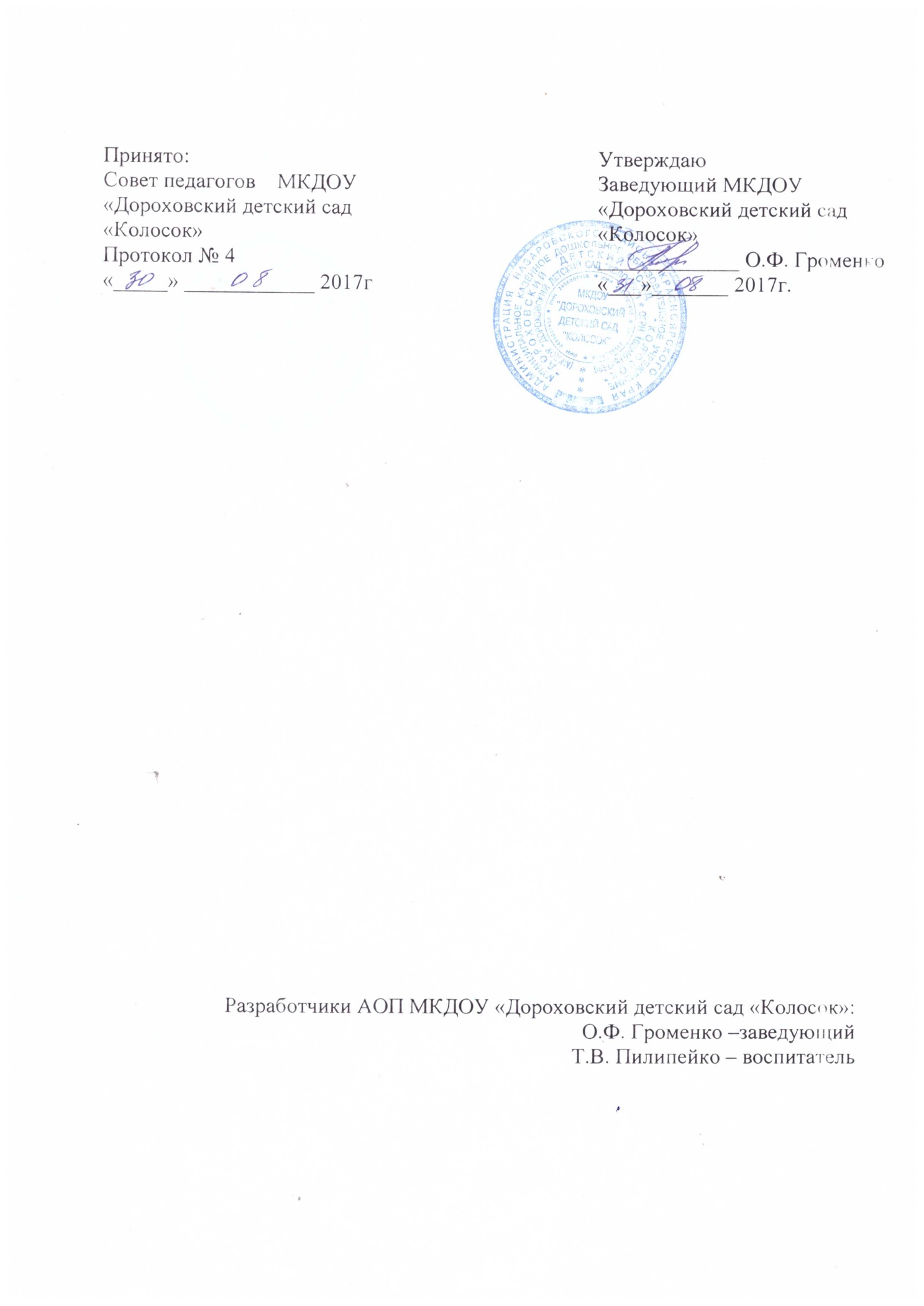 СодержаниеПриложение № 1Целевые ориентиры на этапе завершения дошкольного образования………............................41Приложение № 2Методическое обеспечение Программы…………………………………………………………. 42I. ЦЕЛЕВОЙ РАЗДЕЛ Пояснительная записка Адаптированная образовательная программа (АОП) для детей дошкольного  возраста с умственной отсталостью муниципального казённого дошкольного образовательного учреждения «Дороховский детский сад «Колосок»  разработана в соответствии с:  -   ФЗ «Об образовании»;  - «Санитарно-эпидемиологическими требованиями к устройству, содержанию  и организации режима работы дошкольных образовательных организаций.  СанПиН 2.4.1.3049-13» (утв. Главным государственным санитарным врачом РФ); - «Федеральным государственным образовательным стандартом дошкольного  образования" (утв. приказом Министерства образования и науки Российской  Федерации от 25.11.2013 г.  № 6241); Адаптированная образовательная программа для детей дошкольного возраста  с умственной отсталостью разработана на основе:  1.  Образовательной программы дошкольного образования «Дороховский детский сад «Колосок», базовой частью которой является «Примерная образовательная программа дошкольного образования «От рождения до школы» под редакцией Н.Е. Вераксы, Т.С. Комаровой, М.А. Васильевой (М., 2016 г.);      2. Программы дошкольных образовательных учреждений  компенсирующего вида для детей с нарушением интеллекта «Коррекционно- развивающее обучение и воспитание", Е.А. Екжанова, Е.А.Стребелева.  1.1.  Цели и задачи реализации Программы Цель программы: создание благоприятных условий для   развития эмоционального, социального и интеллектуального потенциала воспитанников с умственной отсталостью в соответствии  с индивидуальными особенностями,  посредством оказания комплексной коррекционно-психолого-педагогической помощи. Задачи программы:1.  Содействовать сохранению  и укреплению физического, психического и психологического  здоровья воспитанников.2. Осуществлять индивидуально-ориентированную и социально-психолого-педагогическую, коррекционною помощь детям с  умственной отсталостью с учётом особенностей психического, физического развития и индивидуальных особенностей детей.3. Обеспечить психолого-педагогическую поддержку семьи в вопросах развития и образования, охраны и укрепления здоровья детей через построение партнёрских взаимоотношенийПринципы и подходы к формированию Программы Принципы   к формированию Программы:- принцип преемственности: обеспечивает связь программы коррекционной работы с другими разделами основной общеобразовательной программы;- принцип комплексности: коррекционное воздействие охватывает весь комплекс психофизических нарушений;- принцип постепенного усложнения заданий и речевого материала с учетом «зоны ближайшего развития»;- принцип соблюдения интересов ребёнка: определяет позицию специалиста, который призван решать проблему ребёнка с максимальной пользой и в интересах ребёнка;- принцип системности: обеспечивает единство диагностики, коррекции и развития, т.е. системный подход к анализу особенностей развития и коррекции нарушений у детей с ограниченными возможностями здоровья, а также всесторонний многоуровневый подход специалистов различного профиля, взаимодействие и согласованность их действий в решении проблем ребёнка;- принцип непрерывности: гарантирует ребёнку и его родителям непрерывность помощи до полного решения проблемы или определения подхода к её решению;- принцип вариативности: предполагает создание вариативных условий для полученияобразования детьми, имеющими различные недостатки в физическом и психическом развитии;- комплексно-тематический принцип построения образовательного процесса.Основные подходы к формированию Программы: Программа сформирована на основе требований ФГОС, предъявляемых к  структуре  образовательной программы дошкольного образования и к её объёму. • Программа определяет содержание и организацию образовательной деятельности на уровне дошкольного образования. • Программа обеспечивает развитие личности детей дошкольного возраста в различных видах общения и деятельности с учетом их возрастных, индивидуальных психологических и физиологических особенностей. • Программа сформирована как программа психолого-педагогической поддержки позитивной социализации и индивидуализации, развития личности детей дошкольного возраста и определяет комплекс основных характеристик дошкольного образования (объем, содержание и планируемые результаты в виде целевых ориентиров дошкольного образования). В Программе учитываются: • индивидуальные потребности ребенка, связанные с его жизненной ситуацией и состоянием здоровья; • возможности освоения ребенком Программы на разных этапах ее реализации.  Программа направлена на: • создание условий развития ребенка, открывающих возможности для его позитивной социализации, его личностного развития, развития инициативы и творческих способностей на основе сотрудничества со взрослыми и сверстниками и соответствующим возрасту видам деятельности; • на создание развивающей образовательной среды, которая представляет собой систему условий социализации и индивидуализации детей. Формы реализации программы: игра, познавательная и исследовательская деятельность, творческая активность, общение и взаимодействие со взрослыми и сверстниками, восприятие художественной литературы и фольклора, самообслуживание и элементарный бытовой труд, конструирование из разного материала, лепка, рисование, аппликация и т.д. Реализация программы осуществляется в формах, специфических для детей данной возрастной группы и возможностей здоровья, прежде всего в форме различных видов игры, совместной деятельности со взрослыми и сверстниками, специально организованной познавательной деятельности. Программа предназначена для работы с детьми дошкольного возраста с ограниченными возможностями здоровья (умственной отсталостью лёгкой,   умеренной и тяжёлой) от 3 до 7 лет, с учетом их возрастных, типологических и индивидуальных особенностей, по образовательным областям: физическое развитие, социально-коммуникативное развитие, познавательное развитие, речевое развитие и художественно-эстетическое развитие.   1.3. Значимые для разработки и реализации Программы характеристики	Характеристика детей с умственной отсталостьюУмственная отсталость - это выраженное, необратимое системное нарушение познавательной деятельности, которое возникает в результате диффузного органического повреждения коры головного мозга. Понятие умственной отсталости включает в себя такие формы нарушений, как олигофрения (особая форма психического недоразвития, возникающая вследствие различных причин: патологической наследственности, хромосомных аберраций, природовой патологии, органического поражения центральной нервной системы во внутриутробном периоде или на самых ранних этапах постнатального развития) и деменция (стойкое ослабление познавательной деятельности, приводящее к снижению критичности, ослаблению памяти, уплощению эмоций).Характерной особенностью дефекта при умственной отсталости является недоразвитие не только познавательной, но и других сторон психической деятельности: эмоционально волевой сферы, речи, моторики и всей личности ребенка. Новые условные связи, особенно сложные, формируются значительно медленнее, чем у нормальных детей. Сформировавшись, они оказываются непрочными, хрупкими. Эта слабость замыкательной функции коры головного мозга, проявляющаяся в затрудненном формировании новых, особенно сложных условных связей, является важнейшей особенностью высшей нервной деятельности умственно отсталых детей. Именно этим объясняется крайне замедленный темп их обучения.При различных поражениях головного мозга возможно преимущественное ослабление одного из нервных процессов – возбуждения или торможения.Внимание детей с глубокой умственной отсталостью всегда в той или иной ослабление одного из нервных процессов – возбуждения или торможения.У умственно отсталых дошкольников на всех этапах процесса познания имеют место элементы недоразвития, а в некоторых случаях атипичное развитие психических функций. В результате эти дети получают неполные, а порой искаженные представления об окружающем, их опыт крайне беден. Известно, что при умственном недоразвитии оказывается дефектной уже первая ступень познания -восприятие. Главным недостатком является нарушение обобщенности восприятия, отмечается его замедленный темп по сравнению с нормальными детьми. Умственно отсталым требуется значительно больше времени, чтобы воспринять предлагаемый им материал (картину, текст и т. п.). Замедленность восприятия усугубляется еще и тем, что из-за умственного недоразвития они с трудом выделяют главное, не понимают внутренние связи между частями, персонажами и пр. Отмечается узость объема восприятия: выхватываются отдельные части в обозреваемом объекте, в прослушанном тексте. Кроме того, характерным является нарушение избирательности восприятия. В учебной деятельности это приводит к тому, что дети без стимулирующих вопросов педагога не могут выполнить доступное их пониманию задание. Также характерны трудности восприятия пространства и времени, что мешает и ориентироваться в окружающем. Мышление является главным инструментом познания. Ярко проявляются специфические черты мышления у умственно отсталых в операции сравнения, в ходе которого приходится проводить сопоставительный анализ и синтез. Не умея выделить главное в предметах и явлениях, они проводят сравнение по несущественным признакам, а часто - по несоотносимым. Затрудняются устанавливать различия в сходных предметах и общее в отличающихся. Особенно сложно для них установление сходства. Отличительной чертой мышления умственно отсталых является некритичность, невозможность самостоятельно оценить свою работу. Они часто не замечают своих ошибок. Это особенно ярко проявляется у психически больных детей, у детей с поражением лобных отделов головного мозга и у детей с тяжёлой умственной отсталостью. Они, как правило, не понимают своих неудач и довольны собой, своей работой. Для всех умственно отсталых детей характерны сниженная активность мыслительных процессов и слабая регулирующая роль мышления. Умственно отсталые обычно начинают выполнять работу, не дослушав инструкции, не поняв цели задания, без внутреннего плана действия, при слабом самоконтроле.Основные процессы памяти - запоминание, сохранение и воспроизведение – у  умственно отсталых имеют специфические особенности, так как формируются в условиях аномального развития. Они лучше запоминают внешние, иногда случайные  зрительно воспринимаемые признаки. Труднее ими осознаются и запоминаются внутренние логические связи. Слабость памяти умственно отсталых проявляется в трудностях не столько получения и сохранения информации, сколько ее воспроизведения, и в этом их главное отличие от детей с нормальным интеллектом.        У детей с умственной отсталостью отмечаются и трудности в воспроизведении образов восприятия – представлений, так как их жизненный опыт беден, а мыслительные операции несовершенны, формирование воображения идет на неблагоприятной основе.        Наряду с указанными особенностями психических процессов у умственно отсталых отмечаются недостатки в развитии речевой деятельности: страдают все стороны речи: фонетическая, лексическая, грамматическая. Отмечаются трудности звуко-буквенного анализа и синтеза, восприятия и понимания речи и в результате, снижена потребность в речевом общении.У умственно отсталых детей выражены недостатки внимания: малая  устойчивость, трудности распределения внимания, замедленная переключаемость. При олигофрении сильно страдает непроизвольное внимание, однако преимущественно недоразвита именно его произвольная сторона. Слабость произвольного внимания проявляется в том, что в процессе обучения отмечается частая смена объектов внимания, невозможность сосредоточиться на каком-то одном объекте или одном виде деятельности.Умственная отсталость проявляется не только в несформированности познавательной деятельности, но и в нарушении эмоционально-волевой сферы, которая имеет ряд особенностей. Отмечается недоразвитие эмоций, нет оттенков переживаний. Характерной чертой является неустойчивость эмоций. Состояние радости без особых причин сменяется печалью, смех - слезами и т. п. Переживания их неглубокие, поверхностные. У некоторых умственно отсталых эмоциональные реакции не адекватны источнику. Имеют место случаи то повышенной эмоциональной возбудимости, то выраженного эмоционального спада (патологические эмоциональные состояния - эйфория, дисфория, апатия).  Слабость собственных намерений, побуждений, большая внушаемость – отличительные качества их волевых процессов.1.4.  Оценка результатов реализации адаптированной образовательной программы. 	Результаты освоения основной образовательной программы ДОУ  представлены в виде целевых ориентиров дошкольного образования, которые представляют собой социально-нормативные возрастные характеристики возможных достижений ребенка на этапе завершения уровня дошкольного образования. Целевые ориентиры не подлежат непосредственной оценке, в том числе в виде педагогической диагностики (мониторинга), и не являются основанием для их формального сравнения с реальными достижениями детей. Они не являются основой объективной оценки соответствия установленным требованиям образовательной деятельности и подготовки детей. Освоение Программы не сопровождается проведением промежуточных аттестаций и итоговой аттестации воспитанников. Примерные целевые ориентиры на этапе завершения дошкольного образования (см. Приложение № 1)II. СОДЕРЖАТЕЛЬНЫЙ РАЗДЕЛ ПРОГРАММЫ 	2.1.  Описание образовательной деятельности в соответствии с направлениями  развития детей по образовательным областям.     	Образовательные области Программы.      Содержание Программы обеспечивает развитие личности, мотивации и способностей детей в различных видах деятельности и охватывает следующие направления развития и образования детей (далее - образовательные области): социально-коммуникативное развитие,  познавательное развитие, речевое развитие, художественно-эстетическое развитие, физическое развитие. Социально-коммуникативное развитие направлено на усвоение норм и ценностей, принятых в обществе, включая моральные и нравственные ценности; развитие общения и взаимодействия ребенка со взрослыми и сверстниками; становление самостоятельности, целенаправленности и саморегуляции собственных действий; развитие социального и эмоционального интеллекта, эмоциональной отзывчивости, сопереживания, формирование готовности к совместной деятельности со сверстниками, формирование уважительного отношения и чувства принадлежности к своей семье и к сообществу детей и взрослых в Организации; формирование позитивных установок к различным видам труда и творчества; формирование основ безопасного поведения в быту, социуме, природе.  Познавательное развитие предполагает развитие интересов детей, любознательности и познавательной мотивации; формирование познавательных действий, становление сознания; развитие воображения и творческой активности; формирование первичных представлений о себе, других людях, объектах окружающего мира, о свойствах и отношениях объектов окружающего мира (форме, цвете, размере, материале, звучании, ритме, темпе, количестве, числе,   части и целом, пространстве и времени, движении и покое, причинах и следствиях и др.), о малой родине и Отечестве, представлений о социокультурных ценностях  нашего народа, об отечественных традициях и праздниках, о планете Земля как общем доме людей, об особенностях ее природы, многообразии стран и народов мира. Речевое развитие включает владение речью как средством общения и культуры; обогащение активного словаря; развитие связной, грамматически правильной диалогической и монологической речи; развитие речевого творчества; развитие звуковой и интонационной культуры речи, фонематического слуха; знакомство с книжной культурой, детской литературой, понимание на слух текстов различных жанров детской литературы; формирование звуковой аналитико-синтетической активности как предпосылки обучения грамоте. Художественно-эстетическое развитие предполагает развитие предпосылок ценностно-смыслового восприятия и понимания произведений искусства (словесного, музыкального, изобразительного), мира природы; становление эстетического отношения к окружающему миру; формирование элементарных представлений о видах искусства; восприятие музыки, художественной литературы, фольклора; стимулирование сопереживания персонажам художественных произведений; реализацию самостоятельной творческой деятельности детей (изобразительной, конструктивно-модельной, музыкальной и др.). Физическое развитие включает приобретение опыта в следующих видах деятельности детей: двигательной, в том числе связанной с выполнением упражнений, направленных на развитие таких физических качеств, как координация и гибкость; способствующих правильному формированию опорно-двигательной системы организма, развитию равновесия, координации движения, крупной и мелкой моторики обеих рук, а также с правильным, не наносящем ущерба организму, выполнением основных движений (ходьба, бег, мягкие прыжки, повороты в обе стороны), формирование начальных представлений о некоторых видах спорта, овладение подвижными играми с правилами; становление целенаправленности и саморегуляции в двигательной сфере; становление ценностей здорового образа жизни, овладение его элементарными нормами и правилами (в питании, двигательном режиме, закаливании, при формировании полезных привычек и др.). Конкретное содержание указанных образовательных областей зависит от возрастных и индивидуальных особенностей детей, определяется целями и задачами Программы и реализуется в различных видах деятельности. К ним относятся: непосредственное эмоциональное общение с взрослым, манипулирование с предметами и познавательно-исследовательские действия, восприятие музыки, детских песен и стихов, двигательная активность и тактильно-двигательные игры, предметная деятельность и игры с составными и динамическими игрушками; экспериментирование с материалами и веществами (песок, вода, тесто и пр.), общение с взрослым и совместные игры со сверстниками под руководством взрослого, самообслуживание и действия с бытовыми предметами-орудиями (ложка, совок, лопатка и пр.), восприятие    смысла музыки, сказок, стихов, рассматривание картинок, двигательная активность; сюжетно-ролевая игра, игра с правилами и другие виды игры, коммуникативная (общение и взаимодействие со взрослыми и сверстниками), познавательно-исследовательская деятельность (исследования объектов окружающего мира и экспериментирования с ними), восприятие художественной литературы и фольклора, самообслуживание и элементарный бытовой труд (в помещении и на улице), конструирование из разного материала, включая конструкторы, модули, бумагу, природный и иной материал, изобразительная деятельность (рисование, лепка, аппликация), музыкальная деятельность (восприятие и понимание смысла музыкальных произведений, пение, музыкально-ритмические движения, игры на детских музыкальных инструментах), двигательная деятельность (овладение основными движениями) формы активности ребенка.   2.2 Описание образовательной деятельности детей 4-5 лет в соответствии с направлениями развития, представленными в пяти образовательных областях.   Образовательная область «Социально-коммуникативное развитие».   Основные коррекционно-развивающие задачи: - формирование умения сотрудничать со сверстниками и взрослыми; - формирование интереса к игровой деятельности; - формирование первичных личностных представлений (о себе, собственных особенностях, возможностях, проявлениях и др.);  По формированию умения сотрудничать со взрослыми:  Формировать у детей потребность эмоционально-личностного контакта со взрослым. Формировать у детей интерес к эмоционально-деловому контакту со взрослым. Обучать детей пониманию и воспроизведению инструкции взрослого.  Формировать у детей способность адекватно реагировать на выполнение режимных моментов: переход от бодрствования ко сну, от игры к непосредственно образовательной деятельности, пространственные перемещения и т. д. Учить откликаться на свое имя, свою фамилию.  По развитию игровой деятельности:  Обучать детей первичным способам усвоения общественного опыта (совместные действия со взрослым в предметной и предметно-игровой ситуации, подражание действиям взрослого). Учить проявлять интерес к игрушкам, предметам и действиям с ними; фиксировать взгляд на движущейся игрушке (предмете), прослеживать за движением предмета, формировать захват руки. Учить испытывать эмоциональное удовольствие от красивой игрушки, от качества материала (пушистый, мягкий, теплый, гладкий и т. д.) Учить эмоционально реагировать на мелодичную музыку, природные звуки. Развивать зрительное восприятие, учить соотносить игрушку со звукоподражанием, побуждать ребёнка к произвольному произнесению звукоподражания.   По формированию первичных личностных отношений:   Формировать у ребенка представления о себе как о субъекте деятельности, о собственных эмоциональных состояниях, потребностях, желаниях, интересах.  Формировать у детей уверенность, чувство раскрепощенности и защищенности в условиях психологического комфорта, предупреждая детские страхи.  Формировать у детей представления о своем «Я», о своей семье, узнавать свою маму среди других людей. Учить фиксировать взгляд на лице сверстника, воспитателя, партнера по игре.   Образовательная область «Познавательное развитие».   Основные коррекционно-развивающие задачи: - сенсорное развитие; - развитие мелкой моторики и конструктивной деятельности; - формирование целостной картины мира, расширение кругозора детей.   По формированию навыков тонкой моторики и сенсорному развитию: 1. Развитие зрительного восприятия Учить детей фиксировать взгляд на предмете в течение нескольких секунд, прослеживать взглядом за перемещением предмета, переводить взгляд с одного предмета на другой; изучать взглядом предмет, который держит в руке. 2. Развитие хватательных движений Учить детей сцеплять руки, сжимать пальцы педагога; удерживать предмет, когда его вкладывают ему в руки; тянуться к предмету и доставать его, удерживать в руках мяч. 3. Развитие собственно движений с помощью взрослых. Учить детей класть предмет в коробку (банку, миску, т.д.), надевать на стержень пирамидки крупные кольца, класть шарики в банку, собирать крупные кубики в коробку. 4. Манипулирование предметами. Учить детей доставать игрушку, потянув её за верёвочку, толкать машину, вагончик, мяч; держа в руках по кубику, ударять ими друг о друга; вставлять стаканчик в стаканчик. 5.Развитие собственно моторики рук. С использованием сухого (пальчикового) бассейна, бумаги, воды, тактильных таблиц: - вдавливание ладонью крупы до дна; - просеивание крупы между пальцами; - «Веник»; - «Стираем платочки»; - «Варим щи», «Солим щи»; - «Пальчики ходят по бассейну»; - Учить рвать бумагу мелкими кусочками; - «Комкание бумаги»; - «Следы» (по размягчённой глине, пластилину, тесту пальцем, ладошкой); - работа с тактильными таблицами по системе М. Монтессори. По формированию целостной картины мира: Формировать у детей интерес к изучению объектов живого и неживого мира. Знакомить детей с предметами окружающего мира, близкими детям по ежедневному опыту. Знакомить детей с некоторыми свойствами объектов живой и неживой природы в процессе практической деятельности. Обогащать чувственный опыт детей: учить наблюдать, рассматривать объекты живой и неживой природы и природные явления. Воспитывать у детей умение правильно вести себя в быту, с объектами живой и неживой природы. Образовательная область «Речевое развитие» Основные коррекционно-развивающие задачи:  - понимание обращённой речи взрослого в виде поручения, вопроса, сообщения;  - формирование у детей коммуникативных способностей. 1. Умение слушать и концентрировать внимание на том, о чем говорят. Развивать умение следовать заданным формам поведения. Развивать умение задерживать свой взгляд на лице говорящего, поддерживать зрительный контакт с говорящим - смотреть на его глаза, рот; разглядывать окружающие предметы, переводя взгляд с одного на другой; умение находить глазами, откуда исходит звук; поворачиваться на звук (находить глазами источник звука, поворачиваться в его сторону); поворачиваться на голос (находить главами говорящего). 2. Умение реагировать на жесты и выполнять простые указания. Развивать умение менять выражение лица в ответ на изменение выражения лица взрослого, выполнять просьбы, сопровождаемые жестами; умение оборачиваться, услышав свое имя; услышав строгое замечание, прерывать свое занятие; развивать умение регулировать поведение в соответствии с инструкцией. Развивать эмоционально-волевую сферу. 3. Умение выбирать из нескольких предметов то, что нужно. Учить детей из двух предметов выбирать тот, который ему называют; из трех предметов выбирать тот, который ему называют; указывать на одну часть тела, которую ему называют; учить соотносить предмет и его изображение; выбирать из двух картинок ту, которую ему называют; в ответ на вопрос: «Где …?» показывать на себя; учить выполнять указания, в которых есть слова обозначающие действия (6 слов): поцелуи, дай, возьми, принеси, посади, покажи. 4. Формирование навыков общения в довербальный период. Учить детей подражать действиям взрослого: стучать по столу ладошкой или ложкой, хлопать в ладоши, махать рукой на прощание. Выполнять действие в соответствии с инструкцией: подойди, сядь, встань, иди, дай, отдай, ложись. Рекомендуемые темы игр-занятий для развития понимания речи, зрительно-слухового восприятия с привлечением внимания к речи педагога. «Где звучит игрушка?», «Где ляля?», «Прятки», «Делай, как я», «Ладушки», «Дай ручку», «Поздоровайся с лялей», «Сделай «до свидания»«, «Поиграем на барабане», «Постучим по бубну», «Покатаем мячик», «Брось мяч», «Машина поехала», «Дай мяч», «Покачай лялю», «Покорми собачку», «Лошадка бежит», «Волчок бежит», «Курочка Зёрнышки клюёт», «Птичка летает», «Ляля пришла к детям».  Регулярно читать детям художественные книги. Побуждать называть знакомые предметы и персонажи, показывать их по просьбе воспитателя, задавая вопросы «Кто (что) это?). Приучать детей рассматривать рисунки в книгах. Сопровождать чтение показом игрушек, картинок, персонажей настольного театра и других средств наглядности. Примерный перечень для чтения и рассказывания детям: Русские народные песенки, потешки: «Ладушки, ладушки!..», «Петушок, петушок…», «Водичка, водичка…», «Баю-бай, баю-бай…», «Киска, киска, киска, брысь!..», «Как у нашего кота…», «Пошел кот под мосток…».  Русские народные сказки: «курочка Ряба», «Репка», «Как коза избушку построила».  Произведения поэтов и писателей России: З. Александрова «Прятки», А. Барто «бычок», «Мячик», «Слон» (из цикла «Игрушки»), В. Берестов «Курица с цыплятами», В. Жуковский «Птичка», Г. Лагздынь «Зайка, зайка, попляши!», С. Маршак «Слон», «Тигренок», «Совята» (из цикла «Детки в клетке»), И. Токмакова «Баинтки»,  Т. Александрова «Хрюшка и Чушка», Л. Пантелеев «Как поросенок говорить научился», В. Сутеев «Цыпленок и утенок», Е. Чарушин  «Курочка» (из цикла «Большие и маленькие»), К. Чуковский «Цыпленок». Образовательная область «Художественно-эстетическое развитие»Основные коррекционно-развивающие задачи: - приобщение к миру художественной литературы; - умение слушать и концентрировать свое внимание на том, о чем читают, рассказывают; - развитие эмоционального отклика на услышанное; - пробуждение у детей интереса к музыкальным занятиям; - формирование первых музыкальных впечатлений;- развитие продуктивной деятельности детей (рисование, лепка, аппликация); - развитие эмоционального отклика на продукты детского творчества. Музыка Вырабатывать устойчивое слуховое внимание, способность слушать музыкальное произведение, не отвлекаясь. Вызывать эмоциональный отклик на прослушанную музыку. Побуждать слушать пение и игру взрослого, подпевать отдельные повторяющиеся слова, подражая интонации взрослого. Способствовать запоминанию детьми простейших плясовых движений: притопы одной ногой, переступание с ноги на ногу, хлопки в ладоши, вращение кистями рук, кружение вокруг себя. Побуждать к выполнению движений с предметами. Музыкальный материал: Слушание. «Ах, вы, сени» р.н.м, «Баю-бай» Красева, «Лошадка», «Пришла зима» Раухвергера, «Дед Мороз» Филиппенко, «Песня о маме», «Солнышко» Попатенко, «Петушок» р.н.м, «Дождик» Лобачева, «Жук» Карасевой, «Птичка» Фрида.   Пение. «Да-да-да», «Самолет», «Колыбельная» Тиличеевой, «Осень» Михайленко, «Елка», «Птичка» Попатенко, «Пеленок» Витлина, «Кто нас любит» Красева, «Кошка» Александрова, «Зайка» р.н.м. Музыкально ритмические движения. Упражнения. «Вот, как мы умеем» Тиличеевой, «Веселые ладошки», «Снег-снежок», «Погуляем» Макшанцевой, упражнение о листочками во усмотрению музыкального руководителя, «Погремушки» у.н.м,. «Маленький хоровод», «Гуляем пляшем», «Автомобиль» Раухвергера, «Ладушки-ладошки» Иорданского,»пальчики и ручки» р.н.м. Пляски. «Да-да-да» Тиличеевой, «Осень» Михаиленко, «Ай-да» Ильиной, «Елка» Попатенко, танец у елки по усмотрению музыкального руководителя, «Гопачок» у.н.м., пляска с погремушкой по усмотрению музыкального руководителя, «Хлоп в ладоши» Петровой, «Приседай» э.н,м., пляска с по усмотрению музыкального руководителя. Игры «Где же наши ручки?» «Догони зайчика», «Разбудим Таню» Тиличеевой, игра с листочками по усмотрению музыкального руководителя, «Догони нас, Мишка» Агафонникова, «Прятки» Петровой, «Кто пищит» Макшанцевой, «Зайчики и лисичка» Финаровского, «Солнышко и дождик» Раухвегера, игра с Дедом Морозом по усмотрению музыкального руководителя. Рисование Формировать положительный эмоциональный настрой к изодеятельности, Учить фиксировать взгляд на предмете. Развивать зрительно-двигательную координацию, учить прослеживать взглядом за движением руки взрослого. Знакомить детей с бумагой, кистью, карандашом, краской. Учить совмещенным действиям со взрослым при работе с карандашом, «рисованием» пальчиком. Учить делать мазки, штрихи. Лепка Формировать положительный эмоциональный настрой к лепке. Знакомить детей с пластилином (держать, мять) Учить фиксировать взгляд на поделке, изготовленной взрослым. Учить понимать обращенную речь, выполнять простые однословные инструкции: «возьми», «дай», «заложи». Знакомить детей с другими материалами лепки (глиной, тостом). Развивать мелкую моторику рук (комкание бумаги, сухой бассейн). Аппликация Знакомить детей с бумагой (мять, рвать). Учить фиксировать внимание на сухой аппликации, выполняемой воспитателем. Учить выполнять сухую аппликацию совместно со взрослим («рука в руке»). Учить выполнять простые инструкции: «возьми», «дай мне», «положи». Образовательная область «Физическое развитие». Основные коррекционно-развивающие задачи: - создание условий, необходимых для защиты, сохранения и укрепления здоровья, для полноценного физического развития детей; - воспитание культурно-гигиенических навыков;   - включение оздоровительных и коррекционно-развивающих технологий в педагогический процесс;- учить детей внимательно смотреть на взрослого, поворачиваться к нему лицом, когда он говорит; - учить детей выполнять движения и действия по подражанию взрослому; - учить детей ходить стайкой за педагогом, друг за другом, держась за веревку рукой, ходить по дорожке, по следам; - учить переворачивать из положения лежа на спине в положение лежа на животе и обратно; - учить детей прокатывать мяч, отталкивая его двумя руками, подбрасывать и готовиться ловить мяч; - воспитывать интерес к участию в подвижных играх; - учить детей ползать по ковровой дорожке, доске, проползать под дугой, веревкой.             По сохранению и укреплению физического и психического здоровья детей:  продолжать укреплять и охранять здоровье детей, обеспечивать условия для жизни и деятельности детей, отвечающие санитарно-гигиеническим нормативам (соответствующая мебель, освещение, воздушный режим, кварцевание помещений в период повышенной заболеваемости и эпидемий и т.д.). Осуществлять постоянный контроль за выработкой правильной осанки. Проводить закаливающие мероприятия с использованием различных природных факторов (воздух, солнце, вода). Обеспечить полноценное питание, витаминизацию. По формированию культурно-гигиенических навыков:  Учить детей под контролем взрослого, а затем самостоятельно мыть руки по мере загрязнения и перед едой, насухо вытирать лицо и руки личным полотенцем.  Учить с помощью взрослого приводить себя в порядок. Формировать навык пользоваться индивидуальными предметами (полотенцем, салфеткой, расческой, носовым платком).  Во время еды побуждать детей к самостоятельному приему пищи.  Обучать детей порядку одевания и раздевания. При помощи взрослого учить снимать одежду, обувь (застежки на липучках).  По включению оздоровительных и коррекционно-развивающих технологий:  Предупреждение гиподинамии и обеспечение оптимального двигательного режима (ежедневно проводить утреннюю гимнастику продолжительностью 5-6 минут, двигательные разминки в процессе занятий). Использовать различные виды гимнастики в коррекции моторных функций, снятия психического и мышечного напряжения (пальчиковая, дыхательная гимнастика, упражнения для релаксации и т.д.). 1 квартал Ходьба, бег. Учить детей сохранять равновесие при ходьбе, ходить стайкой за воспитателем. Тащить за верёвочку игрушку на колёсиках («Прокати мишку»). Учить бегать стайкой к воспитателю, игрушке.   Игра с мячом. Учить прокатывать мяч из положения сидя и стоя двумя руками (0.5- 1м); бросать мяч воспитателю, готовиться ловить мяч, поднимать упавший мяч; катать мяч друг к другу (1м).; подбрасывать надувной шар. Лазанье. Учить детей ползать к игрушкам, предметам на четвереньках по прямой линии; проползать на четвереньках под лентой, дугой, верёвкой (высота-70см).  2 квартал. Ходьба, бег. Продолжать учить детей сохранять равновесие при ходьбе, учить ходить по дорожке из ткани (шир.30см), положенной на пол; учить ходить по прямой дорожке, выложенной из шнура (с помощью взрослого). Бегать по просьбе к воспитателю, игрушке. Игра с мячом. Продолжать учить детей бросать мяч воспитателю (диаметр мяча 15 см) двумя руками; учить катать шарики друг к другу (расстояние 1.5см); учить бросать мяч вдаль. Лазанье. Учить детей ползать по дорожке между цветными линиями с последующим перелезанием через препятствия; ползать на четвереньках по полу в заданном направлении (к игрушке, воспитателю). 3 квартал Ходьба, бег. Продолжать учить детей ходить по шнуру, положенному на пол (с помощью взрослого); учить ходить по доске, лежащей на полу (шир.30см), с помощью взрослого. Продолжать учить детей бегать за воспитателей, и игрушке, ориентироваться в пространстве групповой комнаты, физкультурного зала. Игра с мячом. Учить прокатывать мяч в ворота с расстояния 50 см; учить ловить мяч, воздушный шар, поднимать упавший мяч. Лазанье. Учить детей ползать на четвереньках по лежащей доске (шир.30см, дл. 1.5м). 4 квартал. Ходьба, бег. Продолжать учить детей ходить стайкой за воспитателем, учить ходить по прямой линии с мячом в руках; учить ходить по наклонной доске, приподнятой на доске, приподнятой на высоту 15см / дл. доски 1.5м, шир. 25 см. Игра с мячом. Учить детей бросать мяч в корзину, поставленную на пол, с небольшого расстояния движением снизу вверх; учить бросать маленький мячик одной и двумя руками (исходное положение: стоя прямо, ноги вместе); продолжать учить детей поднимать упавший мяч; прокатывать по полу мячи двумя руками друг другу (расстояние 1,5 м) Лазание. Продолжать учить детей ползать на четвереньках; подлезать под дугой высотой 60 см. Рекомендуемые подвижные игры: «Покатай мишку», «Догони меня», «Догони мяч», «К куклам в гости», «По тропинке», «Доползи до погремушки», «В ворота», «Прокати мяч», «Попади в ворота», «Где звенит?», «Бросай мяч», «Толкни и догони мяч».  2.3 Описание образовательной деятельности детей 5-6 лет   в соответствии с направлениями развития, представленными в пяти образовательных областях. Образовательная область «Социально-коммуникативное развитие». Основные коррекционно-развивающие задачи: - формирование умения сотрудничать со сверстниками и взрослыми; - формирование интереса к игровой деятельности; - формирование первичных личностных представлений (о себе, собственных особенностях, возможностях, проявлениях и др.). По формированию умения сотрудничать со взрослыми:  Продолжать формировать у детей потребность эмоционально-личностного контакта со взрослым, формировать у детей интерес к эмоционально-деловому контакту со взрослым. Формировать у детей способность адекватно реагировать на свое имя, свою фамилию. Формировать у детей адекватное поведение в конкретной ситуации: садиться на стульчик, сидеть на занятии, ложиться в свою кровать, знать свое место за столом, брать свои вещи из шкафчика при одевании на прогулку и т. д. По развитию игровой деятельности: учить детей наблюдать за действиями другого ребенка и игрой нескольких сверстников;учить детей эмоционально положительно реагировать на сверстников и включаться в совместные действия с ними. Формировать у детей интерес к игрушкам предметам и адекватным способам действий с ними;побуждать детей совершать отражательные действия с игрушками за взрослым;  учить сопровождать игровую деятельность звукоподражанием. Вызывать стойкий интерес к игрушке. Учить использовать игрушку в соответствии с её функциональным назначением. учить совершать: -предметные действия с игрушкой,                                       -процессуальные действия с игрушкой,                                              -цепочку игровых действий. Развивать навыки ориентировки ребенка в пространстве групповой комнаты: учить находить игрушку (мячик, куклу, мишку). Учить соотносить игрушку с ее изображением на предметной картинке, называть ее, используя звукоподражание или лепетные слова. Учить детей слушать непродолжительное время мелодичную музыку, звуки природы, эмоционально реагировать на ритмический рисунок мелодии, ее темп и характер. По формированию первичных личностных отношений:  Продолжать формировать у ребенка представления о себе и своей семье. Продолжать формировать у ребенка представления о себе как о субъекте деятельности, о собственных эмоциональных состояниях, потребностях, желаниях, интересах. Учить ребенка узнавать и выделять себя на отдельной и групповой фотографиях. Учить детей показывать на лице глаза, рот, нос, лоб, щеки, на голове – волосы.  Образовательная область «Познавательное развитие».   Основные коррекционно-развивающие задачи: - сенсорное развитие;- развитие мелкой моторики и конструктивной деятельности; - формирование целостной картины мира, расширение кругозора детей. По формированию навыков тонкой моторики и сенсорному развитию: 1.Развитие зрительного восприятия. Учить детей фиксировать взгляд на предмете или нескольких предметах в течение нескольких минут. Развивать умение изучать глазами картинку, переводить взгляд с одного изображения на другое. 2.Развитие хватательных движений. Учить детей тянуться к предмету и доставать его; согнув кисть и пальцы грабельками, захватывать мелкие предметы; пользоваться большими пальцем с одной стороны и остальными с другой, чтобы схватить маленький предмет. Учить доставать предмет из коробки, снимать кольца со стрежня пирамидки, захватывать мелкий предмет щепоткой. 3.Умение класть и ставить предмет в нужное место. Развивать умение перекладывать предметы из одной коробки в другую, класть палочки в банку, строить башню из двух кубиков; вкладывать шары в круглые отверстия доски форм. Учить надевать детали пирамиды на стержень без учёта величины. 4.Манипулирование предметами. Учить детей манипулировать предметами, пользуясь обеими руками; вставлять маленький стаканчик в большой по размеру; снимать крышку с коробки, чтобы отыскать там игрушки; подражая действиям педагога, переворачивать предмет; вкладывать квадратную (или круглую) пластину в одно отверстие форм; переворачивать страницы картонной книжки; подбирать предметы к образцу. Учить подбирать предметы к картинкам (выбор из двух-трёх). Учить выбирать из двух предметов, разных по величине, большой (маленький) по инструкции взрослого.  По формированию целостной картины мира:  Продолжать расширять ориентировку детей в окружающем. Учить детей наблюдать за деятельностью и поведением человека в повседневной жизни и в труде. Знакомить детей с предметами окружающей действительности (игрушки, посуда, одежда, мебель). Формировать у детей временные представления: лето, осень, зима. Учить детей наблюдать за изменениями в природе и погоде (светит солнце, идет дождь, падают листья и др). Образовательная область «Речевое развитие». Основные коррекционно-развивающие задачи:  - понимание обращённой речи взрослого в виде поручения, вопроса, сообщения;  - формирование у детей коммуникативных способностей. 1.Умение слушать и концентрировать свое внимание на том, о чем говорят. Развивать умение внимательно слушать говорящего и смотреть на него или на предмет, о котором идёт речь; умение вместе со взрослым в течение 2-3 минут  23 смотреть на картинки или предметы; в ответ на тон говорящего менять выражение лица. Развивать умение выполнять одноступенчатые инструкции. 2.Умение реагировать на жесты и выполнять простые указания. Учить  детей в ответ на словесную просьбу махать рукой или хлопать в ладоши. Развивать умение находить знакомые предметы, о которых его спрашивают. Учить находить членов семьи, о которых его спрашивают; давать предмет говорящему в ответ на его просьбу; указывать на предмет, о котором его спрашивают.  3. Умение выбирать из нескольких предметов то, что нужно. Учить детей указывать на четыре части тела, которые ему называют; из четырёх предметов выбирать тот, который ему называют; выбирать три предмета одежды, которые ему называют; из четырёх картинок выбирать ту, которую ему называют: игрушки, овощи, фрукты, одежда, животные, продукты питания. Учить выполнять просьбу типа «Дай мне … и …», выбирая два предмета из четырёх («Дай мне собаку и мяч.»). Развивать умение выполнять указания, в которых есть слова, обозначающие действия (10 слов). 4. Формирование навыков общения: а) Учить детей подражать действиям: здороваться и прощаться, давать и требовать предметы, просить и отказываться от помощи. б) Учить детей подражать мимике. в) Учить детей подражать звукам (игры со звуками):  - один гласный звук «аа»;  - гласный звук + согласный звук: та-та-та;  - один согласный + два одинаковых гласных: «буу», «мее»;  - двухсложные комбинации: «оо-аа», «би-би», «па-па», «ма-ма». Рекомендуемые темы игр-занятий для развития активной речи детей до уровня звукоподражаний, лепетных и нескольких общеупотребительных слов:  «Покачай лялю», «Покорми лялю», «Помой ляле ручки», «Одень куклу», «Покатай мишку», «Передай другому», «Кукла хочет спать», «Дай куклу», «Что это?», «С чем и что делают?», «Наши игрушки», «Игрушки для Миши и Маши», «Кто как кричит?». Читать знакомые, любимые детьми художественные произведения.  Воспитывать умение слушать новые сказки, рассказы, сопереживать героям произведения. Объяснять детям поступки героев и последствия этих поступков. Повторять наиболее интересные, выразительные отрывки из прочитанного, предоставляя детям возможность договаривать слова или части слов. Продолжать формировать интерес к книгам, рассматривать регулярно с детьми иллюстрации.  Русские народные песенки, потешки: «наши уточки с утра…», «Пошел котик на Торжок», «Заяц Егорка», «Наша Маша маленька…», «Ой, ду-ду, ду-ду, ду-ду!», «Огуречик, огуречик…», «Солнышко, ведрышко…».  Русские народные сказки: «Козлята и волк», «Теремок», «Маша и медведь».  Произведения поэтов и писателей России: А Барто «Грузовик», «Мишка», «Лошадка» (из цикла «Игрушки»), «Кто как кричит», В. Берестов «Больная   кукла», «Котенок», Г, Лагздынь «Петушок», Н саконская «Где мой пальчик?», В. Сутеев «Кто сказал «мяу»?», Н. Павлова «Земляничка». Образовательная область «Художественно-эстетическое развитие».  Основные коррекционно-развивающие задачи: - приобщение к миру художественной литературы; - умение слушать и концентрировать свое внимание на том, о чем читают, рассказывают; - развитие эмоционального отклика на услышанное; - пробуждение у детей интереса к музыкальным занятиям; - формирование первых музыкальных впечатлений. - развитие продуктивной деятельности детей (рисование, лепка, аппликация); - развитие эмоционального отклика на продукты детского творчества. МузыкаПродолжать прививать интерес к музыкальным занятиям. Накапливать музыкальные впечатления, развивать музыкальную восприимчивость, эмоциональный отклик на музыку. Приучать подпевать слова отдельные фразы, прислушиваясь к пению взрослого. Учить ориентироваться в пространстве: двигаться в одном направлении, не мешая друг другу, собираться вместе во указанию взрослого или по музыкальному сигналу. Учить водить хоровод, выполнять простейшие плясовые движения, согласуя их исполнение с началом и окончанием звучания музыки. Менять движения в танце или игре по указанию воспитателя или в соответствии с ярко выраженной сменой частей музыки во показу воспитателя. Приучать выполнять простейшие плясовые движения в парах. Развивать диатонический, тембровый, ритмический слух.  Музыкальный материал Слушание. «Ах, вы, сени» р.н.м, «Баю-баю», «Елочка» Красева, «Осенняя песенка» Александрова, «Веселая песенка» Левкодимова, «Зима» Карасевой, «Серенькая кошечка» Витлина, «Зима прошла» Метлова, «Как у наших у ворот» р.н.м. «Грибок» Раухвергера Пение. «Зайка» р.н.м., «Осень» Михайленко, «Лошадка» Михайленко, «Дед Мороз» Филиппенко, «Елка», «Маме песенку пою», «Солнышко» Попатенко, «Пришла зима», «Собачка» Раухвергера, «Петушок» р.н.м,, «Жук» Карасевой. Музыкально-ритмические движения Упражнения. «Ходим-бегаем» Тиличеевой, «Ножками затопали» Раухвергера, «Лужа», «Пальчики шагают», «Лошадка» Макшанцевой, «Вот снежок летит», «Паровоз» Филиппенко, «Мы идем» Рустамова, «Платочки» Ломовой, «Ах, вы, сени» р.н.м. Пляски. «Стукалка» р.н.м., танец с листочками по усмотрению музыкального руководителя, «Мишутка пляшет», «Чек да чок», «До чего ж у нас красиво» Макшанцевой, «Сапожки» р.н.м., «Потанцуй со мной, дружок» Арсеева, «Березка» Рустамова, танец у елки, новогодний хоровод по усмотрение музыкального руководителя. Игры. «Прогулка» Ломовой, «Погремушки», «Мишка ходит в гости» Раухвергера, «Кошка и котята» Витлина, «Игра с ленточками», «Тихиие и громкие звоночки»    Рустамова, «Тихо-громко» Тиличееввй, «Игра в куклой» Карасевой, «Прятки» р.н.м., игра с Дедом Морозом по усмотрению музыкального руководителя.Рисование Продолжать формировать интерес к рисованию. Учить фиксировать взгляд на полученном изображении, учить узнавать знакомые предметы в изображении. Учить следить за процессом рисования воспитателем. Продолжать формировать навыки самостоятельного рисования: мазки, штрихи»,черкание. Продолжать учить детей правильно держать карандаш.  Учить выполнять манипуляции по словесной инструкции: «Возьми карандаш», «Нарисуй травку». Упражнять детей в проведении пряное линий» Учить пользоваться всем пространством листа бумаги. Учить оказывать посильную помощь в уборке после занятия (собрать карандаши в стаканчик, собрать рисунки и отдать воспитателю). Знакомить детей с нетрадиционными формами рисования: рисование на крупе, рисование пальчиками. Развивать мелкую моторику рук. Лепка. Продолжать знакомить детей со свойствами пластилина. Учить раскатывать между ладонями (колбаска). Вызывать у ребенка стойкий интерес к лепке воспитателей готового образца (обыгрывание педагогом образца). Продолжать знакомить детей е другими материалами лепки: тестом, глиной. Развивать мелкую моторику рук используя сухой бассейн, бумагу. Учить работать аккуратно. Аппликация. Продолжать воспитывать интерес к аппликации. Познакомить детей с клеем, кистью. Учить выполнять аппликацию совместно со взрослым «рука в руке». Учить прослеживать взглядом за действиями воспитателя: набираем клей, приклеиваем, наносим клей на поверхность детали. Учить детей пользоваться салфеткой. Учить располагать готовые формы в центре листа. Образовательная область «Физическое развитие». Основные коррекционно-развивающие задачи: - создание условий, необходимых для защиты, сохранения и укрепления здоровья, для полноценного физического развития детей; - воспитание культурно-гигиенических навыков; - включение оздоровительных и коррекционно-развивающих технологий в педагогический процесс. - учить детей внимательно смотреть на взрослого, поворачиваться к нему лицом, когда он говорит; - учить детей выполнять движения и действия по подражанию взрослому; - учить детей ходить стайкой за педагогом, друг за другом, держась за веревку рукой, ходить по дорожке, по следам; - учить переворачивать из положения лежа на спине в положение лежа на животе и обратно;   - учить детей прокатывать мяч, отталкивая его двумя руками, подбрасывать и готовиться ловить мяч; - воспитывать интерес к участию в подвижных играх; - учить детей ползать по ковровой дорожке, доске, проползать под дугой, веревкой. По сохранению и укреплению физического и психического здоровья детей:  Продолжать работу по укреплению здоровья детей, закаливанию организма и совершенствованию его функций. Осуществлять под руководством медицинских работников комплекс закаливающих процедур с использованием природных факторов (воздух, солнце, вода). Обеспечить пребывание детей на свежем воздухе в соответствии с режимом дня. Организовать и проводить различные подвижные игры. Обеспечить полноценное питание, витаминизацию. По формированию культурно-гигиенических навыков:  Продолжать воспитывать опрятность, привычку следить за своим внешним видом. Воспитывать привычку самостоятельно умываться, мыть руки с мылом перед едой, по мере загрязнения, после пользования туалетом. Закреплять умение пользоваться расческой и носовым платком. Совершенствовать навыки аккуратного приема пищи (пищу брать понемногу, хорошо пережевывать, есть бесшумно, правильно пользоваться ложкой, салфеткой). По включению оздоровительных и коррекционно-развивающих технологий:  Предупреждение гиподинамии и обеспечение оптимального двигательного режима (ежедневно проводить утреннюю гимнастику продолжительностью 6-8 минут, двигательные разминки в процессе занятий). Использовать различные виды гимнастики в коррекции моторных функций, снятия психического и мышечного напряжения (пальчиковая, дыхательная гимнастика, упражнения для релаксации и т.д.).  1 квартал Ходьба, бег. Продолжать учить детей ходить стайкой за воспитателем; учить во время ходьбы перешагивать через линии (шнуры); учить детей ходить, держась за руки парами. Учить детей ходить по гимнастической скамейке (10 см) с помощью взрослого; учить ходить, перешагивая через предметы. Продолжать учить детей ходить оп узкой линии на полу. Продолжать учить детей бегать по просьбе к воспитателю, к игрушке (стайкой); учить детей переходить по команде от ходьбы к бегу. Игра с мячом. Учить бросать мешочки с песком вдаль; продолжать учить катать мячи друг к другу на расстоянии 2м; продолжать учить детей прокатывать мяч в ворота (шир. 60 см.) Лазанье. Учить детей ползать на четвереньках по наклонной доске шириной 30 см, длиной 1,5 м, приподнятой на 10 см, учить подлезать под дугу, верёвку на четвереньках; учить пролезать в большой обруч.  2 квартал Ходьба, бег. Продолжать учить детей ходить по узкой дорожке с помощью взрослого (шир. 25 см), учить детей ходить друг за другом, держась за верёвку,  27 продолжать учить детей переходить по команде от ходьбы к бегу, учить детей по ходить доске (шир. 20 см) без посторонней помощи. Игра с мячом. Продолжать учить прокатывать мяч в ворота (шир. 50-60 см); продолжать учить бросать мяч в корзину снизу двумя руками с небольшим расстоянием. Учить бросать мяч воспитателю и ловить его. Лазание. Продолжать учить детей пролезать через ворота( высота 60 см, шир. 70 см), учить ползать на четвереньках по доске (шир. 30 см, длина 1,5 м). 3 квартал. Ходьба, бег. Продолжать упражнять детей в равновесии. Совершенствовать умение перешагивать через предметы, лежащие на полу (выс. 15 см.); продолжать учить детей ходить по узкой линии с поддержкой. Игра с мячом. Продолжать учить детей бросать мяч вдаль, вперед. Учить выполнять упражнение: толкнуть мяч двумя руками вперед, догнать, поднять мяч над головой. Учить детей метать мяч правой и левой рукой вдаль. Лазание. Закреплять навыки подлезания под веревку (выс. 50 см.); ползать по наклонной доске (выс. 20 см. длинна доски 2 м.) 4 квартал. Ходьба, бег. Продолжать учить детей ходить, перешагивая через препятствие, учить детей ходить по узкой линии на полу с помощью. Игра с мячом. Учить детей бросать мяч от груди двумя руками, ловить мяч, брошенный воспитателем с близкого расстояния (50 см.) не роняя его на землю. Учить попадать мячом в корзину (диам. 8-10 см.), поставленную на полу, с расстояния 1 м. Лазание. Продолжать учить детей пролезать в обруч , подползать под веревку на четвереньках (выс. 50 см.). Учить детей влезать на вертикальную гимнастическую стенку и спускаясь с нее с помощью взрослого (выс. 0,5 м.). Рекомендуемые подвижные игры. «Мячи разные кидаем», «Перешагни через веревочку», «Мячик покатился», «Закати мяч в ворота», «Толкни и догони мяч», «Проведи зайку через мостик», «Через ручеек», «Воробышки и автомобиль», «Солнышко и дождик», «Птички в гнездышках», «Найди игрушку», «Лови мяч».  2.4. Описание образовательной деятельности детей 6-7 лет в соответствии с направлениями развития, представленными в пяти образовательных областях. Образовательная область «Социально-коммуникативное развитие». Основные коррекционно-развивающие задачи: - формирование умения сотрудничать со сверстниками и взрослыми; - формирование интереса к игровой деятельности; - формирование первичных личностных представлений (о себе, собственных особенностях, возможностях, проявлениях и др.); По формированию умения сотрудничать со взрослыми:    Воспитывать у детей потребность в любви, доброжелательном внимании взрослых и сверстников. Формировать у детей умение видеть настроение и различные эмоциональные состояния близких взрослых и детей (радость, огорчение), умение выражать сочувствие (пожалеть, помочь). По развитию игровой деятельности:  Формировать у детей интересы и предпочтения в выборе любимых занятий игр, игрушек, предметов быта. Учить детей обращаться к сверстникам с просьбой поиграть. Продолжать знакомить ребенка с игрушками, действиями с ними; вызывать интерес к игрушкам и желание играть. Совершенствовать навыки в осуществлении разнообразных предметно-игровых действий с использованием игрушек. Продолжать учить понимать обращенную речь взрослого в виде поручений, вопросов, сообщений. Поощрять стремление детей совершать отражательные действия за взрослым. Учить сопровождать игровую деятельность словами и репликами. Продолжать учить использовать игрушку в соответствии с ее функциональным назначением. Вызывать стойкий интерес к игре, учить взаимодействию в игре со взрослым и сверстником. Учить совершать с игрушкой: - предметные действия, -процессуальные действия, - цепочку игровых действий, - игру с элементами сюжета. Учить соотносить игрушки с потешками и стихами. Темы игр-занятий с использованием элементов сюжетно-ролевой игры:«Девочка кушает», «Девочка спит», «Кукла одевается», «Катание куклы в коляске», «Покатаем на машине», «Построим дом», «Вымой Кате ручки», «Катя заболела», «Кукла поет и пляшет», «У нас в гостях лошадка», «Покатаемся на машине», «Покатаемся на поезде». По формированию первичных личностных отношений:  Формировать у детей умение называть свое имя и свою фамилию, имена близких взрослых и сверстников. Учить называть свой возраст. Формировать у детей потребность, способы и умения участвовать в коллективной деятельности сверстников (игровой, изобразительной, музыкальной, физкультурной и т. д.) Образовательная область «Познавательное развитие». Основные коррекционно-развивающие задачи: - сенсорное развитие; - развитие мелкой моторики и конструктивной деятельности; - формирование целостной картины мира, расширение кругозора детей. По формированию навыков тонкой моторики и сенсорному развитию: 1.Развитие зрительного восприятие. Развивать умение смотреть на предмет и изучать его взглядом (неподвижный, передвигающийся в пространстве); умение изучать взглядом простую сюжетную картинку.   2.Манипулирование с предметами, элементы конструирования. Учить детей класть и ставить предмет в нужное место, класть в банку мелкие предметы, нанизывать детали пирамиды на стержень; вставлять штырьки в отверстие доски форм, нанизывать грибы на штырьки; строить башни из кубиков.        Знакомить детей с новой деталью конструктора - кирпичиком. Учить строить забор из кирпичиков, кубиков; вкладывать круглую или квадратную пластину в одно из трёх отверстий доски форм (выбор по величине); складывать разрезную картинку из двух частей. Учить детей размещать резко отличающиеся по форме вкладыши в соответствующие отверстия (ёлка, гриб, домик и т.д.); переворачивать бумажные страницы книг; указывать на отдельные элементы рисунка.       Учить подбирать предметы по образцу по цветы. Учить подбирать предметы к картинкам (выбор из пяти). Учить сличать и объединять предметы по признаку величины. Учить сличать и объединять предметы по признаку формы.      Учить сличать и объединять предметы по признаку цвета. В паре из двух предметов учить выбирать большой и маленький. Развивать термическое восприятие, учить различать твёрдые и мягкие предметы, шереховатые и гладкие; из группы предметов отбирать одинаковые; находить один и много предметов.       Учить элементам рисования (пальцем, мелом, карандашом, штампом) – черкание, линия, клубок. Продолжать развивать навыки работы с бумагой: комкание («Снежок», «Мячик»), складывание. По формированию целостной картины мира:  Учить детей соотносить явления окружающей действительности и деятельности человека (пошел снег – дворник расчищает дорожки, человек заболел – обращается к врачу и т. д.) Формировать у детей временные представления: лето, осень, зима, весна; время суток: ночь, день. Узнавать на фотографии и в окружении членов своей семьи, знать их имена. Продолжать учить детей адекватно вести себя во время режимных моментов. По развитию конструктивной деятельности:  Поощрять исследовательский интерес, проведение простейших наблюдений. Учить способам обследования предметов, включая простейшие опыты (тонет – не тонет, рвется – не рвется).  Подводить детей к простейшему анализу несложных построек, развивать конструктивные навыки и умения; учить различать и называть основные строительные детали (кубик, кирпичик, пластина). Учить сооружать несложные постройки, выполняя их по подражанию. Учить накладывать один кирпичик на другой (башенка). Образовательная область «Речевое развитие». Основные коррекционно-развивающие задачи: - понимание обращённой речи взрослого в виде поручения, вопроса, сообщения; - формирование у детей коммуникативных способностей. 1.Умение слушать и концентрировать свое внимание на том, о чем говорят. Учить детей слушать говорящего, концентрировать внимание на предмете разговора независимо от окружающей обстановки; выслушивать простую  30 инструкцию до конца. Развивать умение в течение 5-10 минут внимательно слушать короткий рассказ, находясь с рассказчиком наедине; умение слушать рассказ, отвечая словами ил жестами на простые вопросы. Выполнять двухступенчатые инструкции типа «Подними и положи». 2.Умение реагировать на жесты и выполнять простые указания. Учить детей выполнять простую инструкцию, просьбу, выраженную двумя или тремя словами; по просьбе говорящего приносить знакомый предмет. 3. Умение выбирать из нескольких предметов то, что нужно. Учить детей из четырёх предметов выбирать два в соответствии с функциональными признаками, которые ему называют; из четырёх-шести картинок выбирать те, о которых ему говорят: игрушки, фрукты, овощи, одежда, продукты питания, мебель, животные; указывать на 10 частей тела; указывать на изображение того, о ком спрашивают: папа-мама, тетя-дядя, баба-деда, мальчик-девочка. Учить детей выполнять просьбу типа «Дай мне … и …», выбирая два предмета из тех, что находятся в комнате. 4. Формирование навыков общения, умения использовать отдельные слова. Учить детей здороваться и прощаться («пока»), просить дать предмет («дай», «хочу»); просить об услуге, отказываться («да», «нет»), отказываться от предмета, сообщать о событии. Учить детей помогать друг другу при одевании-раздевании, совместно манипулировать с игрушками, рассматривать книги. Рекомендуемые темы игр-занятий: «Мы играем», «Что это?», «Найди свою игрушку», «Что надеваем?», «Что надела девочка?», «С чем это делают?», «Разложи картинки», «Овощи», «Назови и положи правильно», «Огород», « Кто с нами живёт?» (домашние животные), «Кто к нам пришёл?», «Кто как кричит?», «Кого мы встретили в лесу?», «Курочка-пеструшка», «Как зовут лошадку?», «Зайчик и кошечка».  Продолжать работу по формированию интереса к книге. Продолжать регулярно читать детям художественные и познавательные произведения. Формировать понимание прочитанного. Предлагать вниманию детей иллюстрированные издания знакомых произведений, побуждать показывать их на картинках и в игровых ситуациях.  Русские народные песенки, потешки: «Зайчишка-трусишка…», «Гуси, вы гуси…», «Ножки, ножки, где вы были?», «Сидит, сидит зайка…», «Кот на печку пошел…», «Барашеньки…», «Идет лисичка по мосту…», «Иди, весна, иди, красна…».  Сказки: «Лисичка-сестричка и волк». Повторять знакомые и любимые сказки. Образовательная область «Художественно-эстетическое развитие». Основные коррекционно-развивающие задачи: - приобщение к миру художественной литературы; - умение слушать и концентрировать свое внимание на том, о чем читают, рассказывают; - развитие эмоционального отклика на услышанное; - пробуждение у детей интереса к музыкальным занятиям;   - формирование первых музыкальных впечатлений.- развитие продуктивной деятельности детей (рисование, лепка, аппликация);- развитие эмоционального отклика на продукты детского творчества.  Музыка Продолжать прививать интерес к музыкальным занятиям. Накапливать музыкальные впечатления, развивать музыкальную восприимчивость, эмоциональный отклик на музыку. Приучать подпевать слова отдельные фразы, прислушиваясь к пению взрослого. Учить ориентироваться в пространстве: двигаться в одном направлении, не мешая друг другу, собираться вместе во указанию взрослого или по музыкальному сигналу. Учить водить хоровод, выполнять простейшие плясовые движения, согласуя их исполнение с началом и окончанием звучания музыки. Менять движения в танце или игре по указанию воспитателя или в соответствии с ярко выраженной сменой частей музыки во показу воспитателя. Приучать выполнять простейшие плясовые движения в парах. Развивать диатонический, тембровый, ритмический слух. Музыкальный материал: Слушание. «Ах, вы, сени» р.н.м, «Баю-баю», «Елочка» Красева, «Осенняя песенка» Александрова, «Веселая песенка» Левкодимова, «Зима» Карасевой, «Серенькая кошечка» Витлина, «Зима прошла» Метлова, «Как у наших у ворот» р.н.м. «Грибок» Раухвергера Пение. «Зайка» р.н.м., «Осень» Михайленко, «Лошадка» Михайленко, «Дед Мороз» Филиппенко, «Елка», «Маме песенку пою», «Солнышко» Попатенко, «Пришла зима», «Собачка» Раухвергера, «Петушок» р.н.м,, «Жук» Карасевой.  Музыкально-ритмические движения: Упражнения. «Ходим-бегаем» Тиличеевой, «Ножками затопали» Раухвергера, «Лужа», «Пальчики шагают», «Лошадка» Макшанцевой, «Вот снежок летит», «Паровоз» Филиппенко, «Мы идем» Рустамова, «Платочки» Ломовой, «Ах, вы, сени» р.н.м. Пляски. «Стукалка» р.н.м., танец с листочками по усмотрению музыкального руководителя, «Мишутка пляшет», «Чек да чок», «До чего ж у нас красиво» Макшанцевой, «Сапожки» р.н.м., «Потанцуй со мной, дружок» Арсеева, «Березка» Рустамова, танец у елки, новогодний хоровод по усмотрение музыкального руководителя. Игры. «Прогулка» Ломовой, «Погремушки», «Мишка ходит в гости» Раухвергера, «Кошка и котята» Витлина, «Игра с ленточками», «Тихиие и громкие звоночки» Рустамова, «Тихо-громко» Тиличееввй, «Игра в куклой» Карасевой, «Прятки» р.н.м., игра с Дедом Морозом по усмотрению музыкального руководителя.  Рисование Знакомить детей с кистью, красками; учить правильно держать кисть, учить набирать краску на кисть. Учить детей различным приемам рисования; всем ворсом, примакиванием, кончиком кисти. Воспитывать аккуратность при работе с краской. Познакомить детей с круглой формой (круг, клубок, солнышко). Учить промывать и протирать кисть после окончания работа.  Учить узнавать в готовом изображении реальный предмет. Продолжать учить оказывать посильную помощь в уборке после занятия: убирать, протирать, складывать оборудование. Продолжать развивать мелкую моторику рук детей, знакомить с нетрадиционным способами изображения (печатание сухими листьями, губкой, кусочком поролона). Лепка Продолжать работать над созданием у детей положительного эмоционального отношения к лепке. Воспитывать желание играть с поделками. Знакомить детей с новыми приемами лепки: учить раскатывать пластилин круговыми движениями («Колобок»); учить делить кусок пластилина на две части путем отщипывания. Учить детей по словесной инструкции педагога лепить предметы, похожие на палочку, мячик. Учить детей работать аккуратно; после занятия протирать доски. Продолжать развивать мелкую моторику детей, учить работать с тестом, глиной. Аппликация Продолжать воспитывать у детей интерес к аппликации. Учить самостоятельно работать с кистью, клеем. Учить детей по словесной инструкции воспитателя брать определенную заготовку (большую, маленькую, красную, зеленую). Учить детей соотносить предмет, картинку, слово. Учить использовать в аппликации другие материалы: сухие листья, семена. Продолжать учить детей работать аккуратно, пользоваться салфеткой, мыть руки после работы. Образовательная область «Физическое развитие». Основные коррекционно-развивающие задачи: - создание условий, необходимых для защиты, сохранения и укрепления здоровья, для полноценного физического развития детей; - воспитание культурно-гигиенических навыков; - включение оздоровительных и коррекционно-развивающих технологий в педагогический процесс;- учить детей внимательно смотреть на взрослого, поворачиваться к нему лицом, когда он говорит; - учить детей выполнять движения и действия по подражанию взрослому; - учить детей ходить стайкой за педагогом, друг за другом, держась за веревку рукой, ходить по дорожке, по следам; - учить переворачивать из положения лежа на спине в положение лежа на животе и обратно; - учить детей прокатывать мяч, отталкивая его двумя руками, подбрасывать и готовиться ловить мяч; - воспитывать интерес к участию в подвижных играх; - учить детей ползать по ковровой дорожке, доске, проползать под дугой, веревкой.   По сохранению и укреплению физического и психического здоровья детей:  Продолжать под руководством медицинских работников проводить комплекс закаливающих процедур с использованием природных факторов (воздух, солнце, вода) в сочетании с физическими упражнениями. Обеспечить пребывание детей на свежем воздухе в соответствии с режимом дня. Организовать и проводить различные подвижные игры. Обеспечить полноценное питание, витаминизацию. По формированию культурно-гигиенических навыков:  Продолжать приучать детей следить за чистотой тела, опрятностью одежды, прически. Закреплять умение самостоятельно одеваться и раздеваться, соблюдать порядок в своем шкафу (раскладывать одежду в определенные места). Продолжать совершенствовать культуру еды (правильно пользоваться ложкой; есть аккуратно, бесшумно, сохраняя правильную осанку за столом). По включению оздоровительных и коррекционно-развивающих технологий:  Предупреждение гиподинамии и обеспечение оптимального двигательного режима (ежедневно проводить утреннюю гимнастику продолжительностью 8-10 минут). Во время непосредственно образовательной деятельности и в промежутках проводить физкультминутки длительностью 1-3 минуты. Использовать различные виды гимнастики в коррекции моторных функций, снятия психического и мышечного напряжения (пальчиковая, дыхательная гимнастика, двигательные разминки, упражнения для релаксации и т.д.). 1 квартал. Ходьба, бег. Продолжать упражнять детей в равновесии, учить ориентироваться в пространстве зала, групповой комнаты. Учить ходить по извилистой линии между игрушками за воспитателем; учить детей ходить поп кругу, держась за руку. Игра с мячом. Продолжать учить детей бросать мяч в корзину (расст. 1 м.). Прокатывать мяч в ворота, бросать мяч и ловить его двумя руками снизу. Лазание. Продолжать учить детей ползать на четвереньках по лежащей на полу доске (шир. 30 см. дл. 1,5 м.); учить влезать на гимнастическую стенку (выс. 1 м.) и спускаться с нее произвольно.  2 квартал. Ходьба, бег. Продолжать учить детей ходить по извилистой линии между предметами (кеглями). Игра с мячом. Продолжать учить детей бросать мяч левой и правой рукой в даль; учить бросать мяч вверх, стараясь поймать его. Учить детей прокатывать мячи между кеглями (расст. 3 м., шир. ворот 30 см.). Учить детей бросать мячи в корзину из-за головы (выс. корзины 1-2 м. расст. 1,5 м.). Лазание. Учить детей пролезать под веревку, дугу (выс.50 см.), учить влезать по гимнастической стенке с помощью согласованных движений рук и ног. 3 квартал. Ходьба, бег. Продолжать учить детей ходить змейкой между предметами, ходить по шнуру, лежащему на полу. Игра с мячом. Учить детей бросать мяч в горизонтальную цель двумя руками; учить ударять мяч об пол и ловить его.  34 Лазание. Продолжать учить детей подниматься по гимнастической стенке (с помощью взрослого), стараться согласовать движение рук и ног.  4 квартал. Ходьба, бег. Продолжать учить детей ориентироваться в пространстве зала, комнаты: ходить группами с нахождением игрушек. Продолжать развивать координацию движений: учить детей ходить по извилистой дорожке между предметами; продолжать учить детей ходить с перешагиванием через предметы. Учить детей ходить, держа руки на поясе. Метание, игры с мячом. Продолжать учить детей попадать мячом (диам.6-8 см.) в корзину, стоящую на полу, с расстояния 1,5-2 м., бросая мяч двумя руками из-за головы. Учить детей метать маленькие мячи в горизонтальную цель. Лазание. Продолжать учить детей подниматься по гимнастической стенке и спускаться с помощью взрослого, стараясь согласовать движение рук и ног. Рекомендуемые подвижные игры. «Филин», «Кто ходит и летает», «Где самый большой мяч», «Ель, елка, елочка», «Мячик покатился», «Найди свой цвет», «Поезд», «Пузырь», «Мой веселый, звонкий мяч», «Зайка беленький сидит».   2.5. Часть Программы, формируемая участниками образовательных отношений.   Программа адаптирована для индивидуальной коррекционно- развивающей работы с детьми дошкольного возраста с умственной отсталостью 6-7 лет. Программа нацелена на: стимулирование мыслительных операций и обогащение сенсорного опыта детей, компенсацию сенсорных впечатлений. Условия эффективности логопедического воздействия Успешное преодоление нарушений речевого развития возможно при обеспечении выполнения следующих условий: 1. установление взаимосвязи и преемственности в работе всего медико-психолого-педагогического коллектива (логопеда, дефектолога, психоневролога, психолога, воспитателей, музыкального руководителя, преподавателя физкультуры)2. установление тесной связи логопеда с родителями, обеспечивающей единство требований к развитию речи ребенка и закрепление изучаемого материала в домашних занятиях; 3. адаптация ребенка к обстановке логопедического кабинета, эмоциональный контакт логопеда с ребенком, тактичность, доброжелательность, положительная эмоциональная оценка любого достижения ребенка со стороны логопеда и сотрудников детского сада; 4. сочетание в работе логопеда вербальных средств с наглядными и дидактическими материалами, техническими средствами обучения; 5. постоянное закрепление содержания программного материала, его соответствие программным требованиям; 6. разработка индивидуальных программ работы с каждым ребенком и их уточнение с учетом динамики продвижения ребенка. Система коррекционно-педагогической комплексной работы строится с учетом общедидактических и специфических принципов. Можно выделить следующие принципы построения индивидуальных программ: учет возрастных особенностей ребенка; учет особенностей высшей нервной деятельности; учет особенностей познавательной деятельности; учет индивидуально-личностных особенностей; учет структуры речевых нарушений и уровня речевого развития; прогнозирование динамики развития ребенка. Основные направления коррекционной работы логопеда: • формирование психологической базы речи (развитие восприятия, внимания, памяти); • работа над пониманием обращенной речи; • развитие мелкой ручной и артикуляционной моторики; • развитие слухового внимания и фонематического восприятия; • развитие чувства ритма; • развитие дыхания и голоса; • совершенствование произносительной стороны речи; • формирование активной речи (звукоподражания, лепетные слова, отдельные слова, элементарные фразы, совершенствование фразовой речи). Рекомендации по организации, планированию и содержанию индивидуальных логопедических занятий определены основными направлениями и задачами, которые целесообразно реализовывать поэтапно. Этапы Задачи коррекционно-логопедической работы I Расширение понимания речи Стимуляция у детей звукоподражания и общения с помощью аморфных слов-корней (машина — «би-би»; мишка — «ми») Стимуляция подражания «Сделай, как я»; звукового подражания «Как мычит корова? Как собачка лает? Как лягушка квакает?» Научить ребенка сортировать предметы по цвету, форме, величине, показывать части тела, приносить игрушки по словесной инструкции. Соотносить предметы с их словесными обозначениями.  Стимулировать формирование первых форм слов Научить ребенка сначала проговаривать ударный слог, а затем воспроизводить два и более слогов слитно. Постепенно учить ребенка объединять усвоенные слова в двусловные предложения Выражать свои потребности словами «дай пить», «хочу спать», «спасибо» II Расширять понимание обращенной речи Формировать двусловные предложения Осуществить постановку звуков III Совершенствовать фразовую речь Развивать понимание грамматических форм существительных и глаголов Продолжать работу по словоизменению и словообразованию Продолжать работу по коррекции звукопроизношения (постановка, автоматизация и дифференциация звуков) Подготовка к обучению грамоте. Овладение элементами грамоты Особенности образовательной деятельности по коррекции нарушений развития.  Коррекционно-развивающая работа осуществляется различными специалистами центра «Дильфинёнок» и педагогами «Дороховский детский сад «Колосок»Коррекционно-развивающая работа направлена на: -формирование способов усвоения детьми с ограниченными возможностями здоровья (ОВЗ) социального опыта взаимодействия с людьми и предметами окружающей действительности; -развитие компенсаторных механизмов становления психики и деятельности; -преодоление и предупреждение вторичных отклонений в развитии познавательной сферы, поведения и личности в целом; -формирование способов ориентировки в окружающей действительности. Коррекционно-развивающая работа осуществляется в форме коррекционно-развивающих подгрупповых и индивидуальных занятий. Они носят игровой характер, насыщены разнообразными играми и развивающими упражнениями, а также другими видами детской деятельности, характерной для дошкольного возраста и не дублируют школьных форм обучения. Педагоги ДОУ соблюдают следующие требования при проведении коррекционно-развивающих занятий:  - в занятии должны участвовать все дети группы (подгруппы), кроме тех, у которых к моменту проведения занятия наблюдаются симптомы патологических состояний; - каждое занятие должно быть направлено на решение центральной задачи - коррекцию нарушения познавательной деятельности и сопутствующих отклонений посредством вариативного усвоения программного материала; - на каждом занятии происходит неукоснительное соблюдение требований охранительного режима: строгий регламент времени, не допущение психического переутомления, истощения детей, утомления зрения, слуха, оптимальное чередование труда и отдыха, разнообразие видов деятельности, дружелюбие и терпимость педагога к промахам и затруднениям детей, оказание им необходимой помощи; - занятие должно соответствовать дидактическим требованиям, должно быть связано с предыдущим и подготавливать последующее занятие, должно формировать и укреплять навыки коллективного учебного труда; - при выборе методов и приемов обучения и воспитания должны учитываться особенности развития детей дошкольного возраста с умственной отсталостью.  Коррекционно-развивающее занятие с одной подгруппой детей 3-4 лет длится до 15 минут, 4-5 лет – до 20 минут, 6-7 лет – до 25-30 минут. Его продолжительность может быть сокращена в зависимости от насыщенности, целей занятия и индивидуально-типологических особенностей детей. Индивидуальные занятия проводятся с каждым ребёнком 3-4 раза в неделю. Их продолжительность и содержание зависит от индивидуальных особенностей ребёнка. Продолжительность непосредственно образовательной деятельности   для детей с умственной отсталостью может быть сокращено по сравнению с группами для детей с речевой патологией, в связи с ограниченными возможностями здоровья воспитанников. Коррекционно-развивающая работа в течение учебного года планируется в соответствии с компклексно-тематическим планом, обеспечивающим концентрированное изучение материала: ежедневное многократное повторение, что согласуется с задачами всестороннего развития детей, отражает преемственность в организации коррекционно-развивающей работы, обеспечивает интеграцию усилий всех специалистов. 2.6. Особенности взаимодействия коллектива ДОУ с семьями воспитанников. С семьями воспитанников взаимодействуют все специалисты ДОУ. Педагоги систематически оказывают родителям помощь в выявлении у детей положительных и отрицательных качеств личности, руководят самообразованием родителей, развивают у них стремление к самосовершенствованию, помогают в создании благоприятных и комфортных условий для развития нетипичного ребенка в семье, постоянно работают над единством педагогических требований в семье и детском саду. Используются различные формы сотрудничества с семьей: информативные (индивидуальные беседы, консультации, родительские собрания, дни открытых дверей, папки-передвижки, информационные стенды), обучающие (семинары-практикумы, тренинги, конкурсы совместных рисунков, поделок, совместные проекты, совместные праздники, досуги, семейные клубы), исследовательские (анкетирование, тестирование). Взаимодействие с семьёй ребёнка с ОВЗ имеет некоторые особенности. Так, посещение семьи нетипичного ребенка проводится с учетом следующих правил: обязательное предупреждение родителей о визите в удобные для них день и время; нежелательность ведения любых записей во время беседы; доминирование в разговоре советов, пожеланий, предложений, рекомендаций. Воспитатели ДОУ проводят также подгрупповые консультации с родителями, имеющими общие проблемы в воспитании детей. Консультирование родителей всегда проводятся с тщательным изучением "анамнеза" семьи. Общие и групповые родительские собрания проводятся с целью пропаганды общих и специальных (коррекционных) педагогических знаний, обеспечения единства требований в детском саду и семье. Дни открытых дверей позволяют родителям в течение дня познакомиться с содержанием проводимых в группе мероприятий и режимных моментов, понять сложность и многогранность работы дошкольного учреждения, ее значение для всестороннего развития детей и корригирования их онтогенетических недостатков. Детский сад имеет собственный сайт, на котором систематически обновляется информация для родителей. Родители и законные представители могут ознакомиться с документами по организационным и образовательным вопросам, с последними событиями и мероприятиями детского сада, посмотреть фотографии. Эффективная коррекционно-развивающая работа ДОУ возможна только благодаря интеграции усилий педагогов детского сада и семей воспитанников. 2.7.  Способы и направления поддержки детской инициативы. Необходимым условием развитием инициативного поведения является воспитание его в условиях развивающего, не авторитарного общения. Педагогическое общение, основанное на принципах любви, понимания, терпимости и упорядоченности деятельности, является условием полноценного развития позитивной свободы и самостоятельности ребенка. Инициативный ребенок должен уметь реализовать свою деятельность творчески, проявлять познавательную активность. Новизна продукта детской деятельности имеет субъективное, но чрезвычайно важное значение для развития личности ребенка. Развитие творчества зависит от уровня развития когнитивной сферы, уровня развития творческой инициативы, произвольности деятельности и поведения, свободы деятельности, предоставляемой ребенку, а также широты его ориентировки в окружающем мире и его осведомленности. Активность ребенка является основной формой его жизнедеятельности, необходимым условием его развития, которая закладывает фундамент и дает перспективы роста интеллектуального, творческого потенциала ребенка. Чем беззаветнее ребенок отдается собственной активности, тем сильнее затем у него возникает потребность в совместной деятельности с взрослым. В этой фазе ребенок особенно восприимчив к воздействиям взрослого. Педагоги нашего детского сада используют различные формы взаимодействия ребенка и взрослого -носителя знаний, благодаря чему содержательнее становится собственная активность ребенка. Именно на основе собственной активности у дошкольников возникает ряд специфических видов детской деятельности, выполнение которых характеризуется высоким уровнем самостоятельности и оригинальности. Специфические виды деятельности развиваются, у здоровых детей, без помощи взрослого и даже вопреки его запретам. В этом и заключается их истинно детская сущность. К таким видам деятельности относится экспериментирование и игра - важнейший вид поисковой деятельности. Однако у детей с ОВЗ без активирующей и организующей деятельности взрослого этого не происходит. Педагог организует экспериментирование, которое лежит в основе любого процесса детского познания и пронизывает все сферы детской жизни. Педагог учит малыша сначала примерять вкладыши по размеру, решая проблемную ситуацию – «войдет-не войдет», перекладывать кастрюльки и крышки и т. д. ; затем –переливать воду из разных кружечек, стаканчиков, тарелочек –чтобы ответить на вопрос: сколько же воды в стакане? и т.д.. Чтобы такая познавательная деятельность детей приобрела осмысленность и развивающий эффект в группе созданы условия, необходимые для развития познавательно-интеллектуальной активности детей, учитывающие следующие факторы: -предметно-развивающая среда разнообразна по своему содержанию;  - образовательная и игровая среда стимулирует развитие поисково-познавательной деятельности детей;  - содержание развивающей среды учитывает индивидуальные особенности и интересы детей конкретной группы;  - родители информированы обо всём, что происходит в жизни ребенка: чем он занимался, что нового узнал, чем ему нужно помочь в поиске нового и т. д. При организации работы по поддержке детской инициативы педагоги придерживаются следующих принципов:  • Деятельности - стимулирование детей на активный поиск новых знаний в совместной деятельности с взрослым, в игре и в самостоятельной деятельности.  • Вариативности - предоставление ребенку возможности для оптимального самовыражения через осуществление права выбора, самостоятельного выхода из проблемной ситуации.  • Креативности - создание ситуаций, в которых ребенок может реализовать свой творческий потенциал через совместную и индивидуальную деятельность. Однако полноценной развивающей среды и условий не достаточно, чтобы у детей повысился уровень познавательной активности. Для детей с ОВЗ особенно важно разнообразие форм и методов организации детской познавательной деятельности. Наиболее эффективными формами работы, для поддержки инициативы детей с ОВЗ являются: • Коррекционно-развивающие занятия. В процессе непосредственно организованной познавательной детской деятельности педагог поощряет любое проявление активности, инициативы и самостоятельности. Использует большое количество разных приёмов, соответствующих уровню психологического развития каждого ребёнка с ОВЗ. • Совместная исследовательская деятельность взрослого и детей - опыты и экспериментирование. Педагоги вместе с детьми решают интересную проблему, проводят опыты с реальными предметами, делают выводы на основе самостоятельных практических действий. • Наблюдение и труд в уголке природы. Педагоги активно вводят в образовательно-воспитателный процесс природные объекты и различную деятельность с ними. Это положительно сказывается на познавательной активности и общем психическом состоянии детей с ОВЗ. • Совместная деятельность взрослого и детей по преобразованию предметов рукотворного мира и живой природы. Педагоги предлагают детям самим придумать как и из чего сделать поделку. При затруднениях, предлагают выбрать материал (напр. из 2-х и более) и показывают возможные способы действий, оставляя конечный выбор за ребёнком.   • Самостоятельная деятельность детей. Педагоги организовывают детскую самостоятельную деятельность так, чтобы каждый воспитанник упражнял себя в умении наблюдать, запоминать, сравнивать, действовать, добиваться поставленной цели. • Сотрудничество с семьёй. Организуемая с семьей работа помогает нацелить родителей на необходимость поддержания в ребенке пытливости, любознательности. Это не только позволяет вовлечь родителей в образовательный процесс, но и сплачивает семью (многие задания выполняются совместно). • Игровая деятельность. В игре создаются наиболее благоприятные условия для всестороннего психофизического развития ребенка и коррекции, имеющихся онтогенетических недостатков. В специально организованной педагогом игре воспитываются активность, самостоятельность, инициативность. Ребёнок учится действовать коллективно, закладываются основы продуктивной коммуникации. Педагоги используют различные виды игр: подвижные, спортивные, дидактические, сюжетно-ролевые (творческие), диагностические, коррекционно - развивающие, игры-драматизации, игры-инсценировки. Это способствует повышению познавательной активности и инициативности детей с ОВЗ. • Проектная деятельность. Проектная деятельность ориентирована на исследование как можно большего числа заложенных в ситуации возможностей, а не прохождение заранее заданного (и известного педагогу) пути. Проектная деятельность подразумевает выражение инициативы и проявление самостоятельной активности. Ребенок высказывает оригинальную идею, ее нужно поддержать и немного видоизменить. Педагог даёт ребёнку возможность экспериментировать, синтезировать полученные знания, развивать творческие способности, коммуникативные и познавательные навыки, что предполагает формирование оригинального замысла, умение фиксировать его с помощью доступной системы средств. В группе содержательное наполнение предметной среды организовано правильно, используется ряд эффективных методов и приемов, происходит тесное взаимодействие с родителями, организуется совместная практическая деятельности взрослых и детей. Всё это является важными условиями поддержания и развития детской познавательной активности. 2.8. Особенности образовательной деятельности разных видов и культурных практикВоспитательно-образовательный процесс строится с учетом индивидуальных и возрастных особенностей воспитанников детского сада, социального заказа родителей. При организации воспитательно-образовательного процесса учитывается комплексно-тематический принцип с учетом интеграции образовательных областей, что дает большие возможности для развития детей. Центральные темы помогают организовать информацию оптимальным способом, у дошкольников появляется возможность для практики, экспериментирования, развития основных навыков, понятийного мышления. Выделение основной темы периода не означает, что абсолютно вся деятельность должна быть посвящена этой теме. Цель введения основной темы периода – интегрировать образовательную деятельность и избежать неоправданного дробления детской деятельности по образовательным областям. Введение похожих тем в различных возрастных группах обеспечивает достижение единства образовательных целей и преемственности в детском развитии на протяжении всего дошкольного возраста, органичное развитие детей в соответствии с их индивидуальными возможностями.Одной теме уделяется одна неделя. Тема недели отражается в подборе материалов, находящихся в группах и уголках развития. Содержание конкретных занятий с детьми педагог составляет самостоятельно (учитывая рамочность Программы), руководствуясь специфической для каждой культурной практики классификацией и особенностями группы детей. Изучаемые детьми темы выступают как материал для достижения целей образовательной работы – развития способностей и инициативы ребенка, овладения доступными для дошкольного возраста культурными средствами (наглядными моделями и символами).Все ситуации повседневной жизни, в которых оказывается ребенок, имеют образовательное значение: на прогулке и во время режимных моментов ребенок выстраивает отношение к себе и другим, учится быть инициативным и принимать решения, использовать свое мышление и воображение.К основным культурным практикам, осваиваемым дошкольниками, относятся: игра (сюжетная и с правилами), продуктивная деятельность, познавательно-исследовательская деятельность, чтение художественной литературы.  Они дополняются следующими культурными практиками: практическая деятельность (трудовое воспитание), результативные физические упражнения (физическая культура), коммуникативный тренинг (развитие речи), простейшее музицирование (музыка), целенаправленное изучение основ математики, грамоты и др. Перечень детских видов деятельности может меняться в зависимости от социокультурной ситуации, в которой растет конкретный ребенок, и ценностей общества в целом. В процессе осуществления указанных культурных практик, а также в бытовой практической деятельности у ребенка происходит нравственное и коммуникативное развитие.Среди множества культурных практик особое место занимает игра (сюжетная и игра с правилами), им присущи следующие специфические характеристики:- свободный выбор и необязательность;- внутренняя цель, заключающаяся в самом процессе деятельности;- обособленность от других форм жизнедеятельности пространством или временем.2.9. Описание вариативных форм, способов, методов и средств реализации программы с учётом специфики образовательных потребностей детей с ОВЗ. При реализации данной программы педагог: • рассматривает формирование способов усвоения общественного опыта (в том числе и учебных навыков) ребенком с ОВЗ как одну из ведущих задач обучения, которое является ключом к развитию ребенка и раскрытию его потенциальных возможностей и способностей; • учитывает генетические закономерности психического развития ребенка, характерных для становления ведущей деятельности и психологических новообразований в каждом возрастном периоде; • реализует деятельностный подход в организации целостной системы коррекционно-педагогического воздействия; • учитывает единство диагностики и коррекции отклонений в развитии; • анализирует социальную ситуацию развития ребенка и семьи; • реализует развивающий характер обучения, основывающийся на положении о ведущей роли обучения в развитии ребенка и формировании зоны ближайшего развития; • включает родителей или лиц, их заменяющих, в коррекционно-педагогический процесс; • расширяет традиционные виды детской деятельности и обогащает их новым содержанием; • формирует и корректирует высшие психические функции в процессе специальных занятий с детьми; • реализует личностно ориентированный подход к воспитанию и обучению детей через изменение содержания обучения и совершенствование методов и приемов работы; • стимулирует эмоциональное реагирование, эмпатию и использование их для развития практической деятельности детей, общения и воспитания адекватного поведения; • расширяет формы взаимодействия взрослых с детьми и создаёт условия для активизации форм партнерского сотрудничества между детьми; • определяет базовые достижения умственно отсталого ребенка в каждом возрастном периоде с целью планирования и осуществления коррекционного воздействия, направленного на раскрытие потенциальных возможностей развития ребенка. С целью обеспечения вариативности и индивидуализации воспитательно-образовательного процесса в ДОУ, педагоги используют различные коррекционные технологии, способствующие сглаживанию нарушений интеллектуальной и эмоционально-волевой сферы детей с особыми образовательными потребностями. Выбор форм, способов и средств реализации данных технологий определяется педагогом индивидуально, с учётом структуры дефекта и коррекционных задач. 2.10. Психолого-педагогическая диагностика. С целью эффективной реализации Программы в ДОУ проводиться психолого-педагогическая диагностика детей два раза в год: в сентябре и мае. Оценку физического развития осуществляет инструктор по физической культуре и медицинская сестра, психических процессов, познавательного развития, продуктивной деятельности – воспитатель, музыкального развития – музыкальный руководитель. Результаты диагностики заносятся в диагностическую карту динамики развития детей для каждой группы. Специалисты оценивают степень развития по каждому диагностическому критерию. Результаты психолого-педагогической диагностики используются исключительно для решения следующих образовательных задач: индивидуализации образования (в том числе поддержки ребенка, построения его образовательной траектории или профессиональной коррекции особенностей его развития) и оптимизации работы с группой детей. Участие ребенка в психологической диагностике происходит только с согласия его родителей (законных представителей). III. ОРГАНИЗАЦИОННЫЙ РАЗДЕЛ3.1. Материально-техническое  обеспечение Программы МКДОУ «Дороховский детский сад «Колосок» расположен в центре села Дорохово, рядом находятся  СОШ, СДК, сельская амбулатория. Предметный мир детства – среда развития всех специфических детских видов деятельности. Ни один из них не может полноценно  развиваться на чисто наглядном и вербальном уровне, вне реальных действий в предметной среде.Развивающая предметно-пространственная среда детства – система, обеспечивающая полноценное развитие детской деятельности и личности ребенка. Она предполагает единство социальных, предметных и природных средств обеспечения деятельности ребенка и включает ряд базисных компонентов, необходимых для полноценного физического, эстетического, познавательного и социального развития.  Особенности организации развивающей предметно-пространственной среды.            Программа предполагает такую организацию предметно-развивающей среды, которая соответствует целям и задачам специального дошкольного образования детей с ограниченными возможностями здоровья и направлена на формирование и преобразование «житейского» (по JI. С. Выготскому) опыта детей. Предметно-развивающая среда для дошкольников с умственной отсталостью представляет собой совокупность природных и социально-культурных предметных средств, удовлетворяющих потребности актуального и перспективного развития ребенка, учитывающую индивидуально-типологические особенности детей, направленную на становление детской деятельности, способствующую формированию «картины мира» и обогащению житейского и элементарного научного опыта детей. В Программе учтены и отражены при построении предметно-развивающей среды многообразные интересы всех участников образовательного процесса (детей и взрослых). 3.2   Методическое обеспечение Программы     Методические средства Программы: обеспечивают вариативное развивающее образование; ориентированы на уровень развития детей; охватывают различные направления работы педагогов ДОУ. Методические средства Программы (см. Приложение №2)  3.3 Организация воспитательно-образовательного процесса в ДОУ. Режим работы ДОУ: 10,5-часовой, с 7.00 до 17.30. Реализация Программы осуществляется в  течение всего времени пребывания детей в ДОУ. Расписание непосредственной образовательной деятельности с детьми с умственной отсталостью в группах комбинированной направленности (см.. Приложение № 3)3.4 Организация режима пребывания детей в МКДОУ.При организации режима учитываются сезонные особенности. В детском саду имеются два сезонных режима. Режим дня составлен с расчетом на 10,5-часовое пребывания ребенка в детском саду. Основным принципом построения режима являются его соответствие возрастным психофизиологическим особенностям детей.Климатические условия нашего региона (длительная и морозная зима, резкий перепад температуры в течение дня) позволяют осуществлять утренний прием детей на улице только в теплое время года в период май (июнь) – сентябрь. Прогулка организуется два раза в течение дня: утром и вечером в любое время года, кроме неблагоприятных условий, обозначенных в СаНПине. При плохой погоде длительность прогулки сокращается. Если дети не выходят на улицу, с ними организуется двигательная деятельность в предварительно проветренном групповом помещении или музыкальном зале, проводятся экскурсии по детскому саду. Структура прогулки, выбор игр зависят от времени года, погоды, предшествующих занятий, интересов и возраста детей. В холодные дни целесообразно начинать прогулку с игр большей подвижности, связанных с бегом, метанием, прыжками. Веселые и увлекательные игры помогают детям лучше переносить холодную погоду. В сырую, дождливую погоду (особенно весной и осенью) организуются малоподвижные игры, которые не требуют большого пространства. В режиме дня выделено время для индивидуальной коррекционной работы в ходе совместной деятельности взрослого и детей. Режим дня в группах компенсирующей направленности  3.5 Особенности традиционных событий, праздников, мероприятий. Программа направлена на формирование у детей с ОВЗ умения участвовать в различных видах творческой деятельности (пении, танцах, музыкальных играх, игре на инструментах, театрализованной деятельности и т.п.), поэтому в МКДОУ проходит большое количество различных мероприятий с детьми. Они проходят с участием одной группы детей,   всех групп детского сада. Все события, праздники, мероприятия разработаны в соответствии с психофизиологическими особенностями детей с ОВЗ и каждый ребёнок принимает посильное участие в них. Педагоги ДОУ активно привлекают родителей к участию и подготовке праздников, мероприятий. Для организации мероприятий, событий и праздников используется комплексно-тематическое планирование, соблюдается принцип сезонности. Праздники могут быть личными (день рождения ребёнка, выпуск в школу отдельных детей и др.), общими для отдельных групп (праздничное занятие «Новый год», итоговое мероприятие по проекту «Осень к нам пришла» и др.), для всех детей детского сада («День защиты детей» и др.). Особое место занимают мероприятия по итогам проведения проектов в группе. Они проходят в форме музыкальных праздников, драматизаций сказок, совместных с родителями спортивных досугов и праздников, театрализованных игр, выставок поделок. Особенностью мероприятий и праздников для детей с ОВЗ, по сравнению со сверстниками, является большая организующая и активирующая роль педагогов; более яркие, наглядные и наиболее приближенные к действительности декорации и атрибуты; хорошо знакомые и понятные детям сюжеты; меньшее количество текста для запоминания; индивидуальный подбор ролей, большая эмоциональная насыщенность. Праздники занимают особое место в системе развития эмоционально-волевой сферы детей с ОВЗ. Они соединяют в себе различные виды искусства в целях наиболее эмоционального воздействия и эффективного решения коррекционно-воспитательных задач. Педагоги внимательно подходят к составлению сценариев, тщательному отбору материалов, учитывая возрастные и психофизические особенности детей с ОВЗ. Традиционные события, праздники, развлечения, мероприятия являются своеобразным итогом определённого периода коррекционно-воспитательной работы с детьми, показателем уровня сформированности познавательной и эмоционально-волевой сферы. В них включаются элементы драматизации, различные виды театрализованной деятельности в которой принимают участие не только дети, но и взрослые, их игра отличается образностью, артистичностью, что создаёт атмосферу праздника, эмоционального подъёма, и, что особенно важно – эмоционального отклика у детей. Традиционно в ДОУ устраиваются выставки лучших детских рисунков к различным праздникам («День защитника Отечества», «День матери» и др.); фото выставки с участием родителей («Папа, мама, я - спортивная семья» и др.); выставки поделок («Символ года», «Огород на окне » и др.); акции («День птиц», «День защиты Земли» и др.). Традиционно каждый год в ДОУ отмечаются праздники: «День матери», «День здоровья», «Новый год», «8 марта», «День защитника Отечества», «День защиты детей», Выпуск в школу и др. IV. КРАТКАЯ ПРЕЗЕНТАЦИЯ ПРОГРАММЫАдаптированная образовательная программа (АОП) для детей дошкольного  возраста с умственной отсталостью (умеренной и тяжёлой) муниципального  казённого дошкольного образовательного учреждения «Дороховский детский сад «Колосок»  разработана на основе:  1. Образовательной программы дошкольного образования МКДОУ «Дороховский детский сад «Колосок», базовой частью которой является «Примерная образовательная программа дошкольного образования «От рождения до школы» под редакцией Н.Е. Вераксы, Т.С. Комаровой, М.А. Васильевой (М., 2016 г.) 2. Программы дошкольных образовательных учреждений  компенсирующего вида для детей с нарушением интеллекта «Коррекционно- развивающее обучение и воспитание"(авт. Е.А. Екжанова, Е.А.Стребелева)Программа адаптирована для  коррекционно-развивающей работы с детьми дошкольного возраста с умственной отсталостью в возрасте от 3до7 лет. Занятия проводятся ежедневно с каждым ребёнком педагогами детского сада. Программа нацелена на стимулирование: - мыслительных операций и обогащение сенсорного опыта детей, компенсацию сенсорных впечатлений;   -  речевой активности детей с умственной отсталостью; - сенсорного развития и обогащение сенсорного опыта детей, компенсацию сенсорных впечатлений.   Адаптированная образовательная программа предполагает активное взаимодействие педагогического коллектива с семьями воспитанников, сотрудничество всех специалистов, педагогов и администрации  дошкольной организации: заведующего, воспитателей, медицинской сестры, музыкального руководителя, инструктора по физической культуре. Педагоги систематически оказывают родителям помощь в выявлении у детей положительных и отрицательных качеств личности, консультируют родителей, развивают у них стремление к самосовершенствованию, помогают в создании благоприятных и комфортных условий для развития нетипичного ребенка в семье, постоянно работают над единством педагогических требований в семье и детском саду. Программа предполагает различные формы сотрудничества с семьей: информативные (индивидуальные беседы, консультации, родительские собрания, (семинары-практикумы, тренинги, конкурсы совместных рисунков, поделок, совместные проекты, совместные праздники, досуги, семейные клубы), исследовательские (анкетирование, тестирование). Программа учитывает особый характер взаимодействия коллектива ДОУ с родителями и законными представителями детей с ОВЗ. Педагоги  привлекают  родителей и законных представителей в коррекционную работу с детьми. Специалисты разрабатывают рекомендации для родителей по текущим темам.Детский сад имеет собственный сайт, на котором систематически обновляется информация для родителей. Родители и законные представители могут ознакомиться с документами по организационным и образовательным вопросам, с последними событиями и мероприятиями детского сада, посмотреть фотографии. Также родители могут задать интересующие их вопросы и высказать свои пожелания по электронной почте нашего детского сада. Приложение № 1Целевые ориентиры на этапе завершения дошкольного образования− ребенок овладевает основными культурными способами деятельности, проявляет инициативу и самостоятельность в разных видах деятельности - игре, общении, познавательно-исследовательской деятельности, конструировании и др.; способен выбирать себе род занятий, участников по совместной деятельности; − ребенок обладает установкой положительного отношения к миру, к разным видам труда, другим людям и самому себе, обладает чувством собственного достоинства; активно взаимодействует со сверстниками и взрослыми, участвует в совместных играх. Способен договариваться, учитывать интересы и чувства других, сопереживать неудачам и радоваться успехам других, адекватно проявляет свои чувства, в том числе чувство веры в себя, старается разрешать конфликты; − ребенок обладает развитым воображением, которое реализуется в разных видах деятельности, и прежде всего в игре; ребенок владеет разными формами и видами игры, различает условную и реальную ситуации, умеет подчиняться разным правилам и социальным нормам; − ребенок достаточно хорошо владеет устной речью, может выражать свои мысли и желания, может использовать речь для выражения своих мыслей, чувств и желаний, построения речевого высказывания в ситуации общения, может выделять звуки в словах, у ребенка складываются предпосылки грамотности;    − у ребенка развита крупная и мелкая моторика; он подвижен, вынослив, владеет основными движениями, может контролировать свои движения и управлять ими; − ребенок способен к волевым усилиям, может следовать социальным нормам  поведения и правилам в разных видах деятельности, во взаимоотношениях со взрослыми и сверстниками, может соблюдать правила безопасного поведения и личной гигиены; − ребенок проявляет любознательность, задает вопросы взрослым и сверстникам, интересуется причинно-следственными связями, пытается самостоятельно придумывать объяснения явлениям природы и поступкам людей; склонен наблюдать, экспериментировать. Обладает начальными знаниями о себе, о природном и социальном мире, в котором он живет; знаком с произведениями детской литературы, обладает элементарными представлениями из области живой природы, естествознания, математики, истории и т.п.; ребенок способен к принятию собственных решений, опираясь на свои знания и умения в различных видах деятельности. Целевые ориентиры конкретизируются в планируемых результатах освоения Программы с учётом возрастных и психологических особенностей детей с ОВЗ, возможностей их развития каждому ребёнку индивидуально.  Приложение № 2Методическое обеспечение Программы: 1. Программы дошкольных образовательных учреждений  компенсирующего вида для детей с нарушением интеллекта «Коррекционно- развивающее обучение и воспитание"(авт. Е.А. Екжанова, Е.А.Стребелева) 2. Козлова С.А. Я – человек. Программа социального развития ребенка, М., «Школьная пресса», 2004. 3. Рылеева Е.В. Вместе веселее! Д/игры для развития навыков сотрудничества у детей 4-6 лет, М., АЙРИС-дидактика, 2004. 4. Комратова Н.Г., Грибова Л.Ф. Социально-нравственное воспитание детей 3-4 лет, М., СФЕСО, 2006. 5. Юзбекова Е.А. Ступеньки творчества. Место игры в интеллектуальном развитии дошкольника, М., «Линка-Пресс», 2006. 6. Шапкова Л.В. Подвижные игры для детей с нарушениями в развитии, С-Пб, «ДЕТСТВО-ПРЕСС», 2002. 7. Баряева Л.Б., Зарин А. Обучение сюжетно-ролевой игре детей с проблемами в интеллектуальном развитии, С-Пб, «СОЮЗ», 2001. 8. Комарова Т.С., Куцакова Л.В., Павлова Л.Ю. Трудовое воспитание в детском саду, М., «Мозаика-Синтез, 2010. 9. Куцакова Л.В. Конструирование и художественный труд в детском саду, М., «Мозаика-Синтез, 2010. 10.«Учим детей общению: характер, коммуникабельность», Н. Клюева, Ю. Касаткина, Ярославль, «Академия развития», 1997 Образовательная область «Познавательное развитие». Методическое обеспечение: 1. Дыбина О.Б. Ребенок и окружающий мир, М., Мозаика-Синтез, 2010. 2. Шевченко С.Г. Ознакомление с окружающим миром и развитие речи дошкольников с ЗПР, М., «Школьная Пресса», 2005. 3. Алешина Н.В. Ознакомление дошкольников с окружающим и социальной действительностью, М., ЦГЛ, 2004. 4. Арапова-Пискарева Н.А. Формирование элементарных математических представлений, М., Мозаика-Синтез, 2010. 5. Чумакова И.В. Формирование дочисловых количественных представлений у дошкольников с нарушением интеллекта, М., ВЛАДОС, 2001. 6. Божкова И.Г. Обучение ирге (конспекты коррекционно-развивающих занятий по математике), Волгоград, «Учитель», 2007. Образовательная область «Речевое развитие». Методическое обеспечение: 1. Гербова В.В. Развитие речи в детском саду, М., Мозаика-Синтез, 2005. 2. Петрова Т.И., Петрова Е.С. Игры и занятия по развитию речи дошкольников. Кн. 1, Кн.2, М., «Школьная Пресса», 2008. 3. Лалаева Р.И., Серебрякова Н.В. Коррекция общего недоразвития речи у дошкольников, С-Пб, «Союз», 1999. 4.Максаков А.И. Развитие правильной речи ребенка в семье, М.,  Мозаика-Синтез, 2006.  5.Гербова В.В. Приобщение детей к художественной литературе, М., Мозаика-Синтез, 2009. 6.«Раннее детство: развитие мышления и речи», Л. Павлова, М., «Мозаика-Синтез», 2000. 7. «Если дошкольник плохо говорит», Т. Ткаченко, С-Петербург, «Акцидент», 1998. 8. «Пословицы, поговорки, потешки, скороговорки», Т. Тарабарина, Н. Елкина, Ярославль, Академия развития», 1996. 9. «Упражнения для развития речи», Л. Парамонова, С-Петербург, «Детство-Пресс», 1999. Образовательная область «Художественно-эстетическое развитие». Методическое обеспечение: 1. Екжанова Е.А. Изобразительная деятельность в воспитании и обучении дошкольников с разным уровнем умственной недостаточности, С-Пб, «Сотис», 2002. 2. Комарова Т.С. Детское художественное творчество, М., Мозаика-Синтез, 2005. 3. Комарова Т.С. Занятия по изобразительной деятельности, М., Мозаика-Синтез, 2008. 4. Николкина Т.А. Изобразительная деятельность, Волгоград, «Учитель», 2011. 5. Зацепина М.Б. Музыкальное воспитание в детском саду, М., Мозаика- Синтез, 2010. 6 .«Рисование с детьми дошкольного возраста», Р.Г.Казаковой, ТЦ, «Сфера», М, 2004.  Образовательная область «Физическое развитие». Методическое обеспечение: 1. Маханева М.Д. Воспитание здорового ребенка, М., АРКТИ, 2004. 2. Кириллова Ю.А. Интегрированные физкультурно-речевые занятия для дошкольников с ОНР 4-7 лет, С-Пб, «Детство-Пресс» , 2005. 3. Яковлева Т.С. Здоровьесберегающие технологии воспитания в детском саду, М., «Школьная пресса», 2006.4. Физкультура для малышей» Библ. Программы «Детство», Е. Синкевич, С-П, «Детство-Пресс», 1999. 5. «Физическая культура - дошкольникам. Средний возраст», Л. Глазырина, М. «Владос», 1999.6. Игровые технологии в системе физического воспитания дошкольников – Волгоград, 2013. I. Целевой раздел1.  Пояснительная записка ………………………………………………………………………… 4 1.1. Цели и задачи реализации программы……………………………………………………….. 4   1.2. Принципы и подходы к формированию программы…………………………………………4          1.3. Значимые для разработки и реализации Программы характеристики…………………….. 61.4. Планируемые результаты освоения  Программы………………………………..................... 8             II. Содержательный раздел 2.1. Описание образовательной деятельности в соответствии с направлениями развития детей по образовательным областям…………………………………………………………………….. 82.2. Описание образовательной деятельности детей 4-5 лет в соответствии с направлениями развития, представленными в пяти образовательных областях………………………………   10              2.3. Описание образовательной деятельности детей 5-6 лет   в соответствии с направлениями развития, представленными в пяти образовательных областях……………………………… 16   2.4. Описание образовательной деятельности детей 6-7 лет в соответствии с направлениями развития, представленными в пяти образовательных областях………………………………  22    2.5. Часть Программы, формируемая участниками образовательных отношений…………...  282.6. Особенности взаимодействия педагогического коллектива с семьями воспитанников… 312.7. Способы и направления поддержки детской инициативы ………………………………..  322.8. Особенности образовательной деятельности разных видов и культурных практик…….  342.9. Формы, способы, методы и средства реализации Программы …………………………… 352.10. Психолого-педагогические условия……………………………………………………….  36III. Организационный раздел 3.1. Материально-техническое  обеспечение Программы……………………………………    363.2.  Методическое обеспечение Программы…………………………………………………… 373.3. Организация воспитательно-образовательного процесса в ДОУ………………………… 383.4. Режим дня…………………………………………………………………………………….. 383.5. Традиционные события, праздники, мероприятия………………………………………… 39IV. Краткая презентация   Программы Краткая презентация   Программы ……………………………………………………………… 40направления  предметно-пространственная средаФизическое развитие и здоровьеСтационарное оборудование: спортивный комплекс, гимнастические стенки. Переносное оборудование: скамейки маты, дорожки, канаты, дуги, кегли, обручи, мячи большие и маленькие, доски для ходьбы, ленты, массажеры, палки гимнастические, скакалки, клюшки, обручи, и др.Физкультурные уголки во всех группах. Спортивная площадка. Медицинский кабинет. Прогулочные участки. Музыкальный центр.Познавательно-речевое Уголки в группах: книжный, природы, экспериментирования, развивающих игр, конструирования. Художественно-эстетическоеГрупповые помещения: пианино, аккордеон,  музыкальный центр, магнитофон, проектор.Уголки в группах: музыкальный, творчества, ряжения, театрализованный;Социально-личностноеГрупповые помещения: уголки уединения и сюжетно-ролевых игр. Коррекционно-развивающееУголки в групповых помещенияхНазваниеАвторИздательствогод изданияПримерная общеобразовательная программа дошкольного образования «От рождения до школы»Н.Е. Веракса, Т.С. Комарова, М.А. ВасильеваМ., Мозаика-Синтез2016                                                 «Коррекционно- развивающее обучение и воспитание»  Е.А. Екжанова, Е.А.Стребелева)Санкт-Петербург«ДЕТСТВО-ПРЕСС»2005Основы безопасности детей дошкольного возрастаН.Н. Авдеева, О.Л. Князева, Р.Б. СтеркинаСПб.,ДЕТСТВО-ПРЕСС2002Физическая культура – дошкольникам. Программа и программные требованияЛ.Д. ГлазыринаМ., ВЛАДОС1999Игровая деятельность в детском саду. Программа и методические рекомендацииН.Ф. ГубановаМ., Мозаика-Синтез2008Режимные моментыРежимные моменты3-4 года4-5 лет5-6 лет6-7(8) летУтренний приём, утренняя гимнастика, ОДРМ и/или СД 7.00-8.007.00-8.007.00-8.007.00-8.00Подготовка к завтраку,  завтрак, ОДРМ 8.20-8.558.25-8.558.25-8.508.25-8.50Игры, СД детей8.50-9.208.55-9.108.50-9.008.50-9.00НОД и/или СД 9.20-10.009.10-10.09.00-10.309.00-10.50Второй завтрак, подготовка к прогулке, ОДРМ10.00-10.1010.00-10.1010.30-10.5010.50-11.00Прогулка, ОДРМ и/или СД  10.10-12.0510.10-12.1510.50-12.3011.00-12.40Возвращение с прогулки, СД12.05-12.2012.15-12.3012.30-12.4012.40-12.50Подготовка к обеду, обед, ОДРМ. 12.20-12.5012.30-13.0012.40-13.1012.50-13.15Подготовка ко сну. Сон12.50-15.0013.00-15.0013.10-15.0013.15-15.Постепенный подъём, СД 15.00-15.2015.00-15.2515.00-15.2515.00-15.25Подготовка к полднику,полдник, ОДРМ15.20-15.4515.25-15.5015.25-15.4015.25-15.40Игры, НОД и/или СД. Подготовка к прогулке, ОДРМ.15.45-16.3015.50-16.3015.40-16.4015.40-16.40Прогулка, ОДРМ и/или СД 15.45-16.4515.50-16.4515.40-17.1515.40-17.15СД, Уход детей домой16.45-17.3016.45-17.3017.00-17.3017.00-17.30